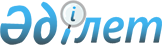 Об утверждении перечня субсидируемых видов удобрений (за исключением органических) и норм субсидий на 1 тонну (литр, килограмм) удобрений, приобретенных у продавца удобрений, а также объемов бюджетных средств на субсидирование удобрений (за исключением органических) на 2022 годПостановление акимата Акмолинской области от 19 апреля 2022 года № А-4/189. Зарегистрировано в Министерстве юстиции Республики Казахстан 20 апреля 2022 года № 27689
      В соответствии с приказом Министра сельского хозяйства Республики Казахстан от 30 марта 2020 года № 107 "Об утверждении Правил субсидирования повышения урожайности и качества продукции растениеводства" (зарегистрирован в Реестре государственной регистрации нормативных правовых актов № 20209), акимат Акмолинской области ПОСТАНОВЛЯЕТ:
      1. Утвердить:
      1) перечень субсидируемых видов удобрений (за исключением органических) и нормы субсидий на 1 тонну (литр, килограмм) удобрений, приобретенных у продавца удобрений на 2022 год согласно приложению 1 к настоящему постановлению;
      2) объемы бюджетных средств на субсидирование удобрений (за исключением органических) на 2022 год согласно приложению 2 к настоящему постановлению.
      2. Признать утратившими силу:
      1) постановление акимата Акмолинской области от 7 апреля 2021 года № А-4/158 "Об утверждении перечня субсидируемых видов удобрений (за исключением органических) и норм субсидий на 1 тонну (литр, килограмм) удобрений, приобретенных у продавца удобрений, а также объемов бюджетных средств на субсидирование удобрений (за исключением органических)" (зарегистрировано в Реестре государственной регистрации нормативных правовых актов под № 8430);
      2) постановление акимата Акмолинской области от 22 декабря 2021 года № А-12/663 "О внесении изменения в постановление акимата Акмолинской области от 7 апреля 2021 года № А-4/158 "Об утверждении перечня субсидируемых видов удобрений (за исключением органических) и норм субсидий на 1 тонну (литр, килограмм) удобрений, приобретенных у продавца удобрений, а также объемов бюджетных средств на субсидирование удобрений (за исключением органических)" (зарегистрировано в Реестре государственной регистрации нормативных правовых актов № 25973).
      3. Государственному учреждению "Управление сельского хозяйства и земельных отношений Акмолинской области" в установленном законодательством Республики Казахстан порядке обеспечить размещение настоящего постановления на интернет-ресурсе акимата Акмолинской области.
      4. Контроль за исполнением настоящего постановления возложить на курирующего заместителя акима Акмолинской области.
      5. Настоящее постановление вводится в действие со дня его первого официального опубликования. Перечень субсидируемых видов удобрений (за исключением органических) и нормы субсидий на 1 тонну (литр, килограмм) удобрений, приобретенных у продавца удобрений на 2022 год Объемы бюджетных средств на субсидирование удобрений (за исключением органических) на 2022 год
					© 2012. РГП на ПХВ «Институт законодательства и правовой информации Республики Казахстан» Министерства юстиции Республики Казахстан
				
      Аким Акмолинской области

Е.Маржикпаев
Приложение 1
к постановлению акимата
Акмолинской области
от 19 апреля 2022 года
№ А-4/189
№ п/п
Виды субсидируемых удобрений
Содержание действующих веществ в удобрении (%)
Норма субсидий (тенге)
Единица измерения (тонна, литр, килограмм)
Азотные удобрения
Азотные удобрения
Азотные удобрения
Азотные удобрения
Азотные удобрения
1
Селитра аммиачная
N-34,4
89 250,0
тонна
1
Селитра аммиачная марки Б
N-34,4
89 250,0
тонна
2 
Удобрение аммиачно-нитратное с содержанием азота 33,5 %
N-33,5
76 050,0
тонна
 3
Нитрат аммония жидкий, марка Б
NH4NO3-52
249 500,0
тонна
 4
Сульфат аммония
N-21, S-24
51 500,0
тонна
 4
Сульфат аммония гранулированный
N-21, S-24
51 500,0
тонна
 4
Минеральное удобрение сульфат аммония гранулированный марки В
N-21, S-24
51 500,0
тонна
 4
Сульфат аммония, марки SiB (модифицированное минеральное удобрение)
N-21, S-24
51 500,0
тонна
 4
Сульфат аммония+BMZ
N-21, S-24, B-0,018, Mn-0,030, Zn-0,060
51 500,0
тонна
 4
Сульфат аммония 21%N+24%S
N-21, S-24
51 500,0
тонна
5
Карбамид
N 46,2
84 375,0
 тонна
5
Карбамид марки Б
N 46,2
84 375,0
 тонна
5
Карбамид марки Б
N 46
84 375,0
 тонна
Карбамид, марки SiB (модифицированное минеральное удобрение)
N-46,2
Карбамид+BCMZ
N-46,2, B-0,02, Cu-0,03, Mn-0,030, Zn-0,060
Карбамид ЮТЕК
N-46,2
6
Жидкое удобрение КАС+
N-28-34, K2O-0,052, SO3-0,046, Fe-0,04
70 250,0
тонна
6
Удобрение азотное жидкое марка КАС-32
N 32
70 250,0
тонна
6
Удобрение жидкое азотное марки КАС-32
N 32
70 250,0
тонна
6
Удобрения жидкие азотные (КАС)
N аммонийный -не менее 6,8, N нитратный - не менее 6,8, N амидный - не менее 13,5
70 250,0
тонна
6
Удобрения жидкие азотные (КАС)
N-32
70 250,0
тонна
6
Удобрения азотные жидкие (КАС)
N-32
70 250,0
тонна
6
Комплексное удобрение КАС С
N - 26,10, S - 2,16
70 250,0
тонна
6
Жидкое азотное удобрение, марка КАС-28
N - 28
70 250,0
тонна
6
Удобрение жидкое азотное марки КАС- 28
N - 28
70 250,0
тонна
6
Жидкое азотное удобрение, марка КАС-30
N - 30
70 250,0
тонна
6
Удобрение жидкое азотное марки КАС- 30
N - 30
70 250,0
тонна
6
Жидкое азотное удобрение, марка КАС-32
N - 32
70 250,0
тонна
6
Удобрения жидкие азотные (КАС), марок: КАС-32
N - 32
70 250,0
тонна
6
Жидкое азотное удобрение, марка КАС + S (Сера)
N - 24,3; S - 2%
70 250,0
тонна
6
Жидкое комплексное удобрение, марка КАС + PKS
N - 26, S - 1,5, P - 0,87, K - 0,57
70 250,0
тонна
7
Удобрение азотно-известняковое
N - 27, Са - 5-6, Mg-3-4
68 750,0
тонна
8
Азотное удобрение coten
N-42, N-NH2-42
750 000,0
тонна
Фосфорные удобрения
Фосфорные удобрения
Фосфорные удобрения
Фосфорные удобрения
Фосфорные удобрения
9
Минеральные удобрения суперфосфат марки "Б"
P2О5-15, К2О-5
27 678,5
тонна
9
Минеральные удобрения суперфосфат марки "Б"
P2О5-15, К2О -2
27 678,5
тонна
9
Суперфосфат марки "А" (аммонизированный суперфосфат (ASSP))
P2О5-15, К2О-2
27 678,5
тонна
10 
Азотно-фосфорное серосодержащее удобрение, марки SiB (модицированное минеральное удобрение)
N-12 P2О5-24, CaO-14, Mg-0,5, SO3-25
87 500,0
тонна
11 
Haifa UP, фосфат мочевины (17.5-44-0)
N-17,5, P2О5-44
321,5
килограмм
11 
Комплексное удобрение Growfert марки: 18-44-0 (UP)
N - 18%, P2О5-44%
321,5
килограмм
12 
Аммофос
N10, P 46
92 812,5
тонна
12 
Аммофос
N12, P 52
92 812,5
тонна
12 
Аммофос марка 12-52
N12, P 52
92 812,5
тонна
12 
Аммофос марки 12-52
N12, P 52
92 812,5
тонна
12 
Аммофоc 12:52, марки SiB (модифицированное минеральное удобрение)
N12, P 52
92 812,5
тонна
12 
Аммофос 12:52+B
N-12, P-52, B-0,03
92 812,5
тонна
12 
Аммофос 12:52+Zn
N-12, P-52, Zn-0,21
92 812,5
тонна
12 
Тукосмесь марки: 10:46:0
N-10, P-46
92 812,5
тонна
13 
Аммофос, марки 12:39
N 12, P 39
91 500,0
тонна
13 
Аммофос, марки 11:42
N-11, P-42
91 500,0
тонна
13 
Аммофос, марки 10:39
N-10, P-39
91 500,0
тонна
13 
Аммофос марки 10:36
N-10, P-36
91 500,0
тонна
13 
Аммофос марки 10:33
N-10, P-33
91 500,0
тонна
Калийные удобрения
Калийные удобрения
Калийные удобрения
Калийные удобрения
Калийные удобрения
 14
Калий хлористый
K-60
84 000,0
тонна
 14
Калий хлористый
K2О-60
84 000,0
тонна
 14
Хлористый калий, марки SiB (модифицированное минеральное удобрение)
K2О-43
84 000,0
тонна
 14
Калий хлористый
K2О-45
84 000,0
тонна
 14
Хлорид калия марки Solumop
K2О-60, KCl-95,8
84 000,0
тонна
 14
Комплексное удобрение Growfert марки: 0-0-61 (KCl)
K2О-61%
84 000,0
тонна
 15
Сульфат калия (калий сернокислый)
K2O-52%, SO4-53%
160 000,0
тонна
 15
Сернокислый калий, марки SiB (модифицированное минеральное удобрение)
K2О -50
160 000,0
тонна
 15
Калий сернокислый (сульфат калия) очищенный
K2О-53, SO3- 45
160 000,0
тонна
 15
Агрохимикат Сульфат калия
K-53, S-18
160 000,0
тонна
 15
Сульфат калия (Krista SOP) 
K2О-52, SO3- 45
160 000,0
тонна
 15
Сульфат калия (Yara Tera Krista SOP) 
K2О-52, SO3- 45
160 000,0
тонна
 15
Сульфат калия
K2О-51, SO3- 45
160 000,0
тонна
 15
Минеральное удобрение калий сернокислый (сульфат калия) очищенный
K2О-53, S-18
160 000,0
тонна
 15
Сульфат калия
K2О-53, S-18
160 000,0
тонна
 15
Сульфат калия
K2О-51
160 000,0
тонна
 15
Сульфат калия растворимый
K2O-51,5, SO4-56
160 000,0
тонна
 15
Калий сернокислый (сульфат калия) очищенный (I сорт, II сорт)
K2О-53, S-18
160 000,0
тонна
 15
Комплексное удобрение Growfert марки: 0-0-51 (SOP)
K2О-51%, SO3-47%
160 000,0
тонна
Сложные удобрения
Сложные удобрения
Сложные удобрения
Сложные удобрения
Сложные удобрения
 16
Фосфорно-калийные удобрения
Р-26%, К-5%
25 750,0
тонна
 16
Фосфорно-калийные удобрения
Р-27%, К-4%
25 750,0
тонна
 16
Фосфорно-калийные удобрения
Р-22%, К-4%
25 750,0
тонна
 16
Фосфорно-калийные удобрения
Р-17%, К-4%
25 750,0
тонна
17 
Агрохимикат карбамид с серой марки С 12
N-33, S-12
108 325,0
 тонна
17 
Агрохимикат карбамид с серой марки С 7,5
N-35, S-7
108 325,0
 тонна
17 
Агрохимикат карбамид с серой марки С 4
N-40, S-4
108 325,0
 тонна
18
Удобрения жидкие комплексные (ЖКУ) марки 11-37
N-11, Р-37
98 036,0
тонна 
18
Удобрения жидкие комплексные (ЖКУ) марки 10-34
N-10, Р-34
98 036,0
тонна 
19
Удобрение азотно-фосфорно-калийное, марки 15:15:15
N-15, P-15, K-15
84 375,0
тонна
19
Нитроаммофоска марки 15:15:15
N-15, P-15, K-15
84 375,0
тонна
19
Нитроаммофоска (азофоска) марки NPK 15-15-15
N-15, P-15, K-15
84 375,0
тонна
19
Удобрение азотно-фосфорно-калийное, марки 15-15-15
N-15, P-15, K-15
84 375,0
тонна
19
Удобрение азотно-фосфорно-калийное-нитроаммофоска (азофоска), NPK-удобрение 
N 15 P 15 K 15
84 375,0
тонна
19
Удобрение азотно-фосфорно-калийное (диаммофоска), марки 15:15:15 
N 15 P 15 K 15
84 375,0
тонна
19
Нитроаммофоска 15:15:15, марки SiB
(модифицированное минеральное удобрение)
N 15 P 15 K 15
84 375,0
тонна
19
Удобрение азотно-фосфорно-калийное нитроаммофоска азофоска
N 16 P 16 K 16
84 375,0
тонна
Удобрение азотно-фосфорно-калийное, марки 16:16:16
N 16 P 16 K 16
Нитроаммофоска марки NPK 16:16:16
N-16, P-16, K-16
Нитроаммофоска (азофоска) марки NPK 16-16-16
N-16, P-16, K-16
Нитроаммофоска 16:16:16, марки SiB (модифицированное минеральное удобрение)
N- 16, P-16, K-16
Нитроаммофоска марки 17:17:17
N- 17, P-17, K-17
Нитроаммофоска улучшенного гранулометрического состава марки 16:16:16
N- 16, P-16, K-16
Удобрение азотно-фосфорно-калийное, марки 7:7:7
N- 7, P-7, K-7
Нитроаммофоска улучшенного гранулометрического состава марки 8:24:24
N- 8, P-24, K-24
Удобрение азотно-фосфорно-калийное, марки NPK-плюс 9-20-20
N- 9, P-20, K-20
Удобрение азотно-фосфорно-калийное, марки диаммофоска 9-25-25
N- 9, P-25, K-25
Удобрение азотно-фосфорно-калийное, марки 10:20:20
N- 10, P-20, K-20
Нитроаммофоска улучшенного гранулометрического состава марки 17:0,1:28
N- 17, P-0,1, K-28
Нитроаммофоска улучшенного гранулометрического состава марки 21:0,1:21
N- 21, P-0,1, K-21
Нитроаммофоска улучшенного гранулометрического состава марки 15:24:16
N- 15, P-24, K-16
Нитроаммофоска (азофоска) марки NPK 16-16-8
N-16, P-16, K-8
Удобрение азотно-фосфорно-калийное марки диаммофоска 10-26-26
N 10 P 26 K 26
Удобрение азотно-фосфорно-калийное, марки NPK-1 (диаммофоска)
N 10 P 26 K 26
Удобрение азотно-фосфорно-калийное, марки NPK-1
N 10 P 26 K 26
Удобрение азотно-фосфорно-калийное, марки 10-26-26
N 10 P 26 K 26
Удобрение азотно-фосфорно-калийное, марки 10:26:26
N 10 P 26 K 26
Удобрение азотно-фосфорно-калийное (диаммофоска), марки 10:26:26
N 10 P 26 K 26
Нитроаммофоска марки 10:26:26
N 10 P 26 K 26
Удобрение азотно-фосфорно-калийное, марки 10:20:20
N 10 P 20 K 20
Удобрение азотно-фосфорно-калийное, марки 12:32:12
N-12 P-32 K-12
Удобрение азотно-фосфорно-калийное, марки 13:19:19
N-13, P-19, K-19
Удобрение азотно-фосфорно-калийное марки 8-20-30
N-8, P-20, K-30
Удобрение азотно-фосфорно-калийное, марки 8:20:30
N-8, P-20, K-30
Удобрение азотно-фосфорно-калийное, марки 8:19:29
N-8, P-19, K-29
Нитроаммофоска (азофоска) марки NPK 13-13-24
N-13, P-13, K-24
Нитроаммофоска марки 14:14:23 
N-14, P-14, K-23
Нитроаммофоска марки: 19:4:19
N-19, P-4, K-19
Нитроаммофоска (азофоска) марки NPK 20-10-10
N 20 P 10 K 10
Нитроаммофоска марки: 21:1:21
N-21, P-1, K-21
Нитроаммофоска (азофоска) марки NPK 24-6-12
N-24, P-6, K-12
Нитроаммофоска марки 23:13:8
N-23, P-13, K-8
20
Нитроаммофоска NPK, марки 16:16:16+В
N- 16, P-16, K-16, B-0,03
100 000,0
тонна 
20
Нитроаммофоска NPK, марки 16:16:16+Zn
N- 16, P-16, K-16, Zn-0,21
100 000,0
тонна 
20
Нитроаммофоска NPK марки 16:16:16+BCMZ
N- 16, P-16, K-16, B-0,02, Cu-0,03, Mn-0,030, Zn-0,060
100 000,0
тонна 
20
Нитроаммофоска (азофоска), марки NPK 20:10:10+S+Zn
N 20, P 10, K 10, Zn-0,21 
100 000,0
тонна 
20
Удобрение азотно-фосфорно-калийное серосодержащее марки NPK(S) 8-20-30(2) 
N-8, P-20, K-30, S-2
100 000,0
тонна 
20
Удобрение азотно-фосфорно-калийное марки NPKS-8
N-8, P-20, K-30, S-2
100 000,0
тонна 
20
Нитроаммофоска (азофоска) марки NPK 20-10-10+S
N-20, P-10, K-10, S-4
100 000,0
тонна 
20
Удобрение азотно-фосфорно-калийное серосодержащее марки NPК(S) 15-15-15(10)
N-15, P-15, K-15, S-10
100 000,0
тонна 
20
Нитроаммофоска (азофоска) марки NPK 27-6-6+S
N-27, P-6, K-6, S-2,6
100 000,0
тонна 
Удобрение азотно-фосфорно-калийное серосодержащее марки NPК(S)13-17-17(6)
N-13, P-17, K-17, S-6
Удобрение азотно-фосфорно-калийное серосодержащее марки NPК(S) 13-17-17(6)+0,15В+0,6Zn
N-13, P-17, K-17, S-6, В-0,15, Zn-0,6
Нитроаммофоска марки 14:14:23
N-14, P-14, K-23, S-1,7, Ca-0,5, Mg-0,9
Нитроаммофоска марки 23:13:8
N-23, P-13, K-8, S-1, Ca-0,5, Mg-0,4
Удобрение азотно-фосфорно-калийное (диаммофоска), марки 10:26:26
N-10, P-26, K-26, S-1, Ca-0,8, Mg-0,8
Нитроаммофоска, марки 10:26:26
N-10, P-26, K-26, S-1, Ca-0,8, Mg-0,8
Удобрение азотно-фосфорно-калийное, марки диаммофоска NPK 10:26:26+B
N-10, P-26, K-26, S-2, B-0,03
Удобрение азотно-фосфорно-калийное, марки диаммофоска NPK 10:26:26+Zn
N-10, P-26, K-26, S-2, Zn-0,21
Удобрение азотно-фосфорно-калийное, марки диаммофоска NPK 10:26:26+BMZ
N-10, P-26, K-26, S-2, B-0,018, Mn-0,03, Zn-0,06
Удобрение азотно-фосфорно-калийное, марки диаммофоска NPK 10:26:26+BCMZ
N-10, P-26, K-26, S-2, B-0,02, Mn-0,03, Zn-0,06, Cu-0,03
Нитроаммофоска (азофоска), марки NPK 20:10:10+S+B
N 20, P 10, K 10, S-4, B-0,03 
Нитроаммофоска (азофоска), марки NPK 20:10:10+S+BMZ
N-20, P-10, K-10, S-4, B-0,02, Mn-0,03, Zn-0,06, Cu-0,03 
Нитроаммофоска улучшенного гранулометрического состава
N-16, P-16, K-16, S-2, Ca-1, Mg-0,6
Нитроаммофоска улучшенного гранулометрического состава марки 16:16:16
N-16, P-16, K-16, S-2, Ca-1, Mg-0,6
Нитроаммофоска. Комплексное азотно-фосфорно-калийное удобрение марки 16:16:16
N-16, P-16, K-16, S-2, Ca-1, Mg-0,6
Нитроаммофоска улучшенного гранулометрического состава марки 8:24:24
N-8, P-24, K-24, S-2, Ca-1, Mg-0,6
Нитроаммофоска улучшенного гранулометрического состава марки 17:0,1:28
N-17, P-0,1, K-28, S-0,5, Ca-0,5, Mg-0,5
Нитроаммофоска улучшенного гранулометрического состава марки 21:0,1:21
N-21, P-0,1, K-21, S-2, Ca-1, Mg-0,6
Нитроаммофоска улучшенного гранулометрического состава марки 15:24:16
N-15, P-24, K-16, S-2, Ca-1, Mg-0,6
Нитроаммофоска, марки 14:14:23
N-14, P-14, K-23, S-1,7, Ca-0,5, Mg-0,9
21
Удобрение азотно-фосфорное серосодержащее, марки NP+S=20:20+14
N-20, P-20, S-14
100 446,0
тонна
21
Удобрение азотно-фосфорное серосодержащее марки NP+S=20:20+14
N-20, P-20, S-14
100 446,0
тонна
21
Удобрение сложное азотно-фосфорное серосодержащее марки 20:20
N-20, P-20, S-14
100 446,0
тонна
Удобрение сложное азотно-фосфорное серосодержащее марки 20:20
N-20, P-20, S-8-14
Комплексные минеральные удобрения ФЕРТИМ (КМУ ФЕРТИМ) марки NPS (N-20, P-20 +S-14)
N-20, P-20, S-14
Удобрение азотно-фосфорное серосодержащее марки NP+S=16:20+12
N-16, P-20, S-12
Агрохимикат сульфоаммофос 
N-16, P-20, S-12
Сульфоаммофос 
N-16, P-20, S-12
Удобрение азотно-фосфорное серосодержащее
N-16, P-20, S-12
22
Удобрение сложное азотно-фосфорное серосодержащее, марки 20:20+В
N-20, P-20, S-14, B-0,03
150 000,0
 тонна
22
Удобрение сложное азотно-фосфорное серосодержащее, марки 20:20+ВMZ
N-20, P-20, S-14, B-0,018,
Mn-0,030, Zn-0,060
150 000,0
 тонна
22
Удобрение сложное азотно-фосфорное серосодержащее, марки 20:20+Zn
N-20, P-20, S-14, Zn-0,21
150 000,0
 тонна
22
Удобрение сложное азотно-фосфорное серосодержащее, марки 20:20+BCMZ
N-20, P-20, S-14, B-0,02,
Cu-0,03, Mn-0,030, Zn-0,060
150 000,0
 тонна
23
Азот-фосфор-калий-сера содержащее удобрение (NPКS-удобрение), марка Г
NH4-4,8; Р2О5- 9,6, К2О-8,0, SO3- 14,0, СаО- 11,2,
MgO- 0,6
140 657,0
тонна
24
Азот-фосфор-сера содержащее удобрение (NPS-удобрение), марка А
NH4, не менее - 6, Р2О5- не менее -12, SO3- не менее -15, СаО- не менее -14, MgO- не менее -0,25
115 312,5
тонна
25
Фосфор-калий содержащее удобрение (РК- удобрение), марка А
Р2О5-14,8, К2О-8,0, СаО-13,8, MgО-0,48
118 117,5
тонна
26
Фосфор-калий-сера содержащее удобрение (РКS-удобрение), марка А
Р2О5-13,1, К2О-11, SО3-до 11, СаО-до 13,3, MgО-0,4
105 320,0
тонна
27
Фосфор-сера содержащее удобрение (РS-удобрение), марка B
Р2О5-16,5, K2O-10,0, CaO-15,5, MgO-0,54
65 963,5
тонна
28
Моноаммонийфосфат специальный водорастворимый, марки А
N-12, P2О5-61 
219 000,0
тонна
28
Моноаммонийфосфат специальный водорастворимый
N-12, P2О5-61 
219 000,0
тонна
28
Моноаммонийфосфат водорастворимый кристаллический марки А
N 12 P 61
219 000,0
тонна
28
Моноаммонийфосфат специальный водорастворимый кристаллический очищенный марки: А, Б
N 12 P 61
219 000,0
тонна
28
Моноаммонийфосфат водорастворимый кристаллический марки Б
N 12 P 60
219 000,0
тонна
28
Моноаммонийфосфат
P2О5-61, N 12 
219 000,0
тонна
28
Моноаммонийфосфат очищенный
N-12%, P2О5-61%
219 000,0
тонна
28
Комплексное удобрение Growfert марки: 12-61-0 (MAP)
N - 12%, P2О5-61%
219 000,0
тонна
29
Агрохимикат монофосфат калия
P 52 K 34 
464 285,5
тонна
29
Агрохимикат монокалийфосфат
P-52, K-34 
464 285,5
тонна
29
Монокалийфосфат
P2О5-52, K20-34
464 285,5
тонна
29
Монокалийфосфат (МКР)
P2О5-52, K20-34,4
464 285,5
тонна
29
Комплексное удобрение Growfert марки: 0-52-34 (MKP)
P2О5-52%, K2O – 34%
464 285,5
тонна
30
Комплексные минеральные удобрения ФЕРТИМ (КМУ ФЕРТИМ)
N - 8,5%, P - 13,8%, S - 9,7%, Ca - 25,8%
44 642,9
тонна
31
Комплексные минеральные удобрения ФЕРТИМ (КМУ ФЕРТИМ) марки NPS (N-9, P-14 + S-10)
N-9, P-14, S-10
75 000,0
тонна
Микроудобрения
Микроудобрения
Микроудобрения
Микроудобрения
Микроудобрения
32
Биоудобрение "Биобарс-М" с микроэлементами сложно-смешанное
N – 2-5 %; P2О5 – 0,66–1,6 %; К2О – 2–5 %; S – 0,66–1,6 %; B - 0,10; Fe2O3 - 0,15; Co - 0,02; Mn - 0,15; Cu - 0,10; Mo - 0,01; Zn - 0,10
2 232,1
литр
33
Удобрение YaraLiva Calcinit (нитрат кальция)
N- 15,5, NH4-1,1, NO3-14,4, CaO-26,5
167 500,0
тонна
33
Нитрат кальция YaraLivaТМ CALCINIT
N- 15,5, NH4-1,1, NO3-14,4, CaO-26,5
167 500,0
тонна
33
Нитрат кальция концентрированный (Haifa-Cal Prime)
N-17, N-NО3-16,7, CaO-33; Ca-23,5
167 500,0
тонна
33
Нитрат кальция жидкий
Са(NО3)2-51
167 500,0
тонна
33
Haifa Кальциевая селитра
 N-15,5, NH4-1,1, NO3-14,4, CaO-26,5
167 500,0
тонна
33
Комплексное удобрение Growfert марки: 15-0-0 + 27 CaO (CN)
N-15%, CaO-27%
167 500,0
тонна
33
Кальциевая селитра Abocol CN
N-15,5, N-NO3-14,4, CaO-26,5
167 500,0
тонна
34
Минеральное удобрение Kristalon Special 18-18-18
N-18, NH4-3,3, NO3-4,9, Nкарб- 9,8, P2О5-18, K2O-18, MgO-3, SO3-5, B-0,025, Cu-0,01, Fe- 0,07, Mn-0,04, Zn-0,025, Mo-0,004
576 000,0
тонна
34
 Kristalon Special 18-18-18
N-18, NH4-3,3, NO3-4,9, Nкарб- 9,8, P2О5-18, K2O-18, MgO-3, SO3-5, B-0,025, Cu-0,01, Fe- 0,07, Mn-0,04, Zn-0,025, Mo-0,004
576 000,0
тонна
34
Минеральное удобрение Kristalon Red 12-12-36
N-12, NH4-1,9, NO3-10,1, P2О5-12, K2O-36, MgO-1, SO3-27,5, B-0,025, Cu-0,01, Fe-0,07, Mn-0,04, Zn-0,025, Mo-0,004
576 000,0
тонна
34
Kristalon Red 12-12-36
N-12, NH4-1,9, NO3-10,1, P2О5-12, K2O-36, MgO-1, SO3-2,5, B-0,025, Cu-0,01, Fe-0,07, Mn-0,04, Zn-0,025, Mo-0,004
576 000,0
тонна
34
Минеральное удобрение Kristalon Yellow 13-40-13
N-13, NH4-8,6, NO3-4,4, P2О5-40, K2O-13, SO3-27,5, B-0,025, Cu-0,01, Fe-0,07, Mn-0,04, Zn-0,025, Mo-0,004
576 000,0
тонна
34
Kristalon Yellow 13-40-13
N-13, NH4-8,6, NO3-4,4, P2О5-40, K2O-13, B-0,025, Cu-0,01, Fe-0,07, Mn-0,04, Zn-0,025, Mo-0,004
576 000,0
тонна
34
Минеральное удобрение Kristalon Cucumber 14-11-31
N-14, NO3-7, Nкарб-7, P2О5-11, K2O-31, MgO-2,5, SO3-5, B-0,02, Cu-0,01, Fe-0,15, Mn-0,1, Zn-0,01, Mo-0,002
576 000,0
тонна
34
Kristalon Cucumber 14-11-31
N-14, NO3-7, Nкарб-7, P2О5-11, K2O-31, MgO-2,5, SO3-5, B-0,02, Cu-0,01, Fe-0,15, Mn-0,1, Zn-0,01, Mo-0,002
576 000,0
тонна
Комплексное водорастворимое NPK удобрение с микроэлементами Kristalon Brown 3-11-38
N-3, N-NO3-3, P2О5-11, K2O-38, MgO-4, SO3-27,5, B-0,025, CuO-0,1, Fe-0,07, Mn-0,04, Mo-0,004, Zn-0,025
Yara Tera Kristalon Brown 3-11-38 (Кристалон коричневый)
N-3, N-NO3-3, P2O5-11, K2O-38, MgO-4, SO3-27,5, B-0,025, CuO-0,01, Fe-0,07, Mn-0,04, Mo-0,004, Zn-0,025
35
EDTA Fe 13%
Fe-13, N-0,5
1 500,0
килограмм
36
Кристалические хелатные удобрения Ультрамаг: "хелат Fe-13"
Fe – 13
2 985,0
литр
37
Кристалические хелатные удобрения 
Ультрамаг: "хелат Zn-15"
Zn -15
2 985,0
литр
38
Кристалические хелатные удобрения Ультрамаг: "хелат Mn-13"
Mn -13
2 985,0
литр
39
Кристалические хелатные удобрения Ультрамаг: "хелат Cu-15"
Cu -15
2 985,0
литр
40
Удобрение YaraVita AGRIPHOS
P205-29,1, K20-6,4, Cu-1, Fe-0,3, Mn-1,4, Zn-1
1 818,0
литр
41
YaraVita ZINTRAC 700
N-1, Zn-40
3 033,0
литр
42
YaraVita MOLYTRAC 250
P2O5-15,3, Mo-15,3
10 830,0
литр
43
YaraVita BORTRAC 150
N-4,7, B-11
1 260,0
литр
44
Удобрение YaraVita KOMBIPHOS
P205-29,7, K20-5,1, MgO-4,5, Mn-0,7, Zn-0,34 
1 818,0
литр
45
Комплексное удобрение Growfert марки "Magnesium Sulphate"
МgО-16%, SО3-32%
152 000,0
тонна
46
Комплексное удобрение Growfert марки: 13-0-46 (NOP)
N-13%, K2O-46%
335 000,0
тонна
47
Комплексное удобрение Growfert марки: 11-0-0 + 15 MgO (MN)
N-11%, MgO-15%
214 500,0
тонна
48
Удобрение BlackJak
Гуминовые кислоты 19-21, фульвокислоты-3-5, ульминовые кислоты и гумин
3 105,0
литр
49
Удобрение Terra-Sorb foliar
свободные аминокислоты 9,3, N-2,1, B-0,02, Zn-0,07, Mn-0,04
2 760,0
литр
50
Удобрение Terra-Sorb complex
 свободные аминокислоты 20, N-5,5, B-1,5, Zn-0,1, Mn-0,1, Fe-1,0, Mg-0,8, Mo-0,001
3 450,0
литр
51
Удобрение Millerplex
N-3, P205-3, K20-3, экстракт морских водорослей
5 796,0
литр
51
Органо-минеральное удобрение Millerplex (Миллерплекс)
N-3, P205-3, K20-3, экстракт морских водорослей
5 796,0
литр
52
Yara VitaТМ Azos 300ТМ
S-22,8, N-15,2 
993,0
литр
53
Бесхлорное комплексное минеральное удобрение Yara Mila Complex 12-11-18
N-12, P2O5-11, K2O-18, MgO-2,7, SO3-20, B-0,015, Mn-0,02, Zn-0,02
297 000,0
тонна
54
Удобрение Yara Mila NPK 16-27-7
N-16, P2O5-27, K2O-7, SO3-5, Zn-0,1
204 000,0
тонна
54
Удобрение Yara Mila NPK 12-24-12
N-12, P2O5-24, K2O-12, MgO-2, SO3-5, Fe-0,2, Zn-0,007
204 000,0
тонна
54
Удобрение Yara Mila NPK 9-12-25
N-9, P2O5-12, K2O-25, MgO-2, SO3-6,5, В-0,02
204 000,0
тонна
55
Удобрение YaraRega 9-5-26
N-9, P2O5-5, K2O-26
500 000,0
тонна
55
Удобрение YaraRega 9-0-36
N-9, K2O-26
500 000,0
тонна
56
Удобрение Yara vita TM Seedlift
N-8,6, P2O5-15, Zn-15,8, Ca-9,7, общий органический углерод
3 794,5
литр
57
Органо-минеральное удобрение Биостим марки "Старт"
аминокислоты – 5,5, полисахариды – 7,0, N – 4,5, Р2О5 – 5,0, К2О – 2,5, MgO - 1,0, Fe – 0,2, Mn – 0,2, Zn – 0,2, Cu -0,1, B – 0,1, Mo – 0,01
3 450,0
литр
58
Органо-минеральное удобрение Биостим марки "Универсал"
аминокислоты – 10,0, N – 6,0, К2О – 3,0%, SO3 – 5,0%
3 375,0
литр
59
Органо-минеральное удобрение Биостим марки "Рост"
аминокислоты – 4,0, N – 4,0, Р2О5 – 10,0, SO3 – 1,0, MgO - 2,0, Fe – 0,4, Mn – 0,2, Zn – 0,2, Cu – 0,1
3 375,0
литр
60
Органо-минеральное удобрение Биостим марки "Зерновой"
аминокислоты – 7,0, N – 5,5, Р2О5 – 4,5, К2О – 4,0, SO3 – 2,0, MgO - 2,0, Fe – 0,3, Mn – 0,7, Zn – 0,6, Cu -0,4, B – 0,2, Mo – 0,02, Co – 0,02
3 375,0
литр
61
Органо-минеральное удобрение Биостим марки "Масличный"
аминокислоты – 6,0, N – 1,2, SO3 – 8,0, MgO - 3,0, Fe – 0,2, Mn – 1,0, Zn – 0,2, Cu – 0,1, B – 0,7, Mo – 0,04, Co – 0,02
3 375,0
литр
62
Органо-минеральное удобрение Биостим марки "Свекла"
аминокислоты-6,0, N-3,5, SO3-2,0, MgO-2,5, Fe-0,03, Mn-1,2, Zn-0,5, Cu-0,03, B-0,5, Mo-0,02
3 375,0
литр
63
Органо-минеральное удобрение Биостим марки "Кукуруза"
аминокислоты-6,0, N-6, SO3-6,0, MgO-2,0, Fe-0,3, Mn-0,2, Zn-0,9, Cu-0,3, B-0,3, Mo-0,02, Cо-0,2
3 375,0
литр
64
Удобрение Ультрамаг Комби марки "Для кукурузы"
N-15%, SO3-4,2%, MgO-2,0%, Fe-0,7%, Mn-0,7%, Zn-1,1%, Cu-0,6%, B-0,4%, Mo-0,003%, Ti-0,02%
3 150,0
литр
65
Удобрение Ультрамаг Комби марки "Для масличных"
N-15%, SO3-2,5%, MgO-2,5%, Fe-0,5%, Mn-0,5%, Zn-0,5%, Cu-0,1%, B-0,5%, Mo-0,005%, Ti-0,03%
3 150,0
литр
66
Удобрение Ультрамаг Комби марки "Для зерновых"
N-15%, SO3-4,5%, MgO-2,0%, Fe-0,8%, Mn-1,1%, Zn-1,0%, Cu-0,9%, Mo-0,005%, Ti-0,02%
3 150,0
литр
67
Удобрение Ультрамаг Комби марки "Для бобовых"
N-15%, SO3-1,0%, MgO-2,0%, Fe-0,3%, Cо-0,002%, Mn-0,4%, Zn-0,5%, Cu-0,2%, B-0,5%, Mo-0,036%, Ti-0,02%
3 150,0
литр
68
Удобрение Ультрамаг Комби марки "Для картофеля"
N-15%, SO3-2,5%, MgO-2,5%, Fe-0,3%, Cо-0,002%, Mn-0,6%, Zn-0,65%, Cu-0,2%, B-0,4%, Mo-0,005%, Ti-0,03%
3 150,0
литр
69
Удобрение Ультрамаг Комби марки "Для свеклы"
N-15%, SO3-1,8%, MgO-2,0%, Fe-0,2%, Mn-0,65%, Zn-0,5%, Cu-0,2%, B-0,5%, Mo-0,005%, Ti-0,02%, Na2O-3,0%
3 150,0
литр
70
Водорастворимое NPK удобрение, марки 6:14:35+2MgO+MЭ
N-6, P-14, K-35, MgO-2, В-0,02, Cu-0,005, Mn-0,05, Zn-0,01, Fe-0,07, Mo-0,004
360 000,0
тонна
70
Водорастворимое NPK удобрение, марки 12:8:31+2MgO+MЭ
N-12, P-8, K-31, MgO-2, В-0,02, Cu-0,005, Mn-0,05, Zn-0,01, Fe-0,07, Mo-0,004
360 000,0
тонна
70
Водорастворимое NPK удобрение, марки 13:40:13+MЭ
N-13, P-40, K-13, В-0,02, Cu-0,005, Mn-0,05, Zn-0,01, Fe-0,07, Mo-0,004
360 000,0
тонна
70
Водорастворимое NPK удобрение, марки 15:15:30+1,5MgO+МЭ
N-15, P-15, K-30, MgO-1,5, В-0,02, Cu-0,005, Mn-0,05, Zn-0,01, Fe-0,07, Mo-0,004
360 000,0
тонна
70
Водорастворимое NPK удобрение, марки 18:18:18+3MgO+МЭ
N-18, P-18, K-18, MgO-3, В-0,02, Cu-0,005, Mn-0,05, Zn-0,01, Fe-0,07, Mo-0,004
360 000,0
тонна
70
Водорастворимое NPK удобрение, марки 20:20:20+МЭ
N-20, P-20, K-20, В-0,02, Cu-0,005, Mn-0,05, Zn-0,01, Fe-0,07, Mo-0,004
360 000,0
тонна
71
Удобрение CoRoN 25-0-0 Plus 0,5 % B
N-25, B-0,5
946,0
литр
72
PLANSTAR 10/40/0+11 SO3 + 1,7ZN+0,5B
N-10%, P-40%, S-11%, B-0,5%, Zn-1,7%
660 000,0
тонна
73
Удобрение АктиВейв (ActiWave)
N-3%; К2O-8%, B-0,02%, C-12%, Fe-0,5% (EDDHSA), Zn-0,08% (EDTA), кайгидрин, бетаин, альгиновая кислота
3 240,0
литр
74
Удобрение Вива (Viva)
N - 3,0%, K2O - 8,0%, C - 8,0%, Fe - 0,02% (EDDHSA), Полисахариды, Витамины, Белки, Аминокислоты, Очищеные Гумусовые Кислоты
1 879,6
литр
75
Удобрение Кендал ТЕ (Kendal TE)
Cu - 23,0%, Mn - 0,5%, Zn - 0,5%, GEA 249
5 713,2
литр
76
Бороплюс
B - 15
1 950,0
литр
77
Удобрение Брексил кальций (Brexil Ca)
CaO - 20% (LSA), B - 0,5%
2 265,6
килограмм
78
Удобрение Брексил комби (Brexil Combi)
B-0,9%, Cu-0,3%(LSA), Fe-6,8% (LSA), Mn-2,6% (LSA), Mo - 0,2% (LSA), Zn-1,1% (LSA)
2 240,5
килограмм
79
Удобрение Брексил Микс (Brexil Mix)
MgO -6% (LSA), B-1,2%, Cu-0,8% (LSA), Fe-0,6% (LSA), Mn-0,7% (LSA), Mo - 1,0% (LSA), Zn-5,0% (LSA)
2 311,7
килограмм
79
Удобрение Брексил Мульти (Brexil Multi)
MgO -8,5%, B-0,5%, Fe-4%, Mn-4%, Zn-1,5%
2 311,7
килограмм
80
Удобрение Брексил Феррум (Brexil Fe)
Fe-10% (LSA)
1 813,2
килограмм
81
Удобрение Брексил Цинк (Brexil Zn)
Zn-10% (LSA)
2 031,1
килограмм
82
Удобрение Brexil Mn
Mn - 10% (LSA)
2 031,1
килограмм
83
Удобрение Кальбит C (Calbit C)
CaO - 15% (LSA)
1 147,4
литр
84
Удобрение Мастер 13:40:13 (Master 13:40:13)
N-13%; Р205-40%; К2O-13%, B-0,02%, Cu-0,005% (EDTA), Fe-0,07% (EDTA), Mn-0,03% (EDTA), Zn-0,01% (EDTA)
522,1
килограмм
84
АгроМастер 13-40-13 (AgroMaster 13-40-13)
N-13, N-NO3-3,7, N-NH4-9,3, P2O5-40, K2O-13, SO3-3, Fe (ЭДТА) - 0,12, Mn (ЭДТА) - 0,08, B-0,04, Zn (ЭДТА) - 0,05, Cu (ЭДТА) -0,03, Mo-0,02
522,1
килограмм
84
Удобрение Мастер (MASTER) 15:5:30+2
N-15%; Р205-5%; К2O-30%, MgO - 2%, B-0,02%, Cu-0,005% (EDTA), Fe-0,07% (EDTA), Mn-0,03% (EDTA), Zn-0,01% (EDTA)
522,1
килограмм
84
АгроМастер 15-5-30+2 (AgroMaster 15-5-30+2)
N-15, N-NO3-8,4, N-NH4-3,6, N-NH2-3, P2O5-5, K2O-30, MgO - 2, SO3-11, Fe (ЭДТА) - 0,12, Mn (ЭДТА) - 0,08, B-0,04, Zn (ЭДТА) - 0,05, Cu (ЭДТА) -0,03, Mo-0,06
522,1
килограмм
84
Удобрение Мастер 18:18:18+3MgO+S+TE (Master 18:18:18+3MgO+S+TE)
N-18%; Р205-18%; К2O-18%, MgO - 3%, SO3- 6%, B-0,02%, Cu-0,005% (EDTA), Fe-0,07% (EDTA), Mn-0,03% (EDTA), Zn-0,01% (EDTA)
522,1
килограмм
84
АгроМастер 18-18-18+3 (AgroMaster 18-18-18+3)
N-18, N-NO3-5,1, N-NH4-3,5, N-NH2-9,4, P2O5-18, K2O-18, MgO - 3, SO3-6, Fe (ЭДТА) - 0,12, Mn (ЭДТА) - 0,08, B-0,04, Zn (ЭДТА) - 0,05, Cu (ЭДТА) -0,03, Mo-0,03
522,1
килограмм
Удобрение Мастер 20:20:20 (Master 20:20:20)
N-20%; Р205-20%; К2O-20%, B-0,02%, Cu-0,005% (EDTA), Fe-0,07% (EDTA), Mn-0,03% (EDTA), Zn-0,01% (EDTA)
АгроМастер 20-20-20 (AgroMaster 20-20-20)
N-20, N-NO3-5,6, N-NH4-4, N-NH2-10,4, P2O5-20, K2O-20, Fe (ЭДТА) - 0,12, Mn (ЭДТА) - 0,08, B-0,04, Zn (ЭДТА) - 0,05, Cu (ЭДТА) -0,03, Mo-0,04
Удобрение Мастер 3:11:38+4 (Master 3:11:38+4)
N-3%; Р205-11%; К2O-38%, MgO-4%, SO3-25, B-0,02, Cu0,005 (EDTA), Fe-0,07% (EDTA), Mn-0,03% (EDTA), Zn-0,01% (EDTA)
АгроМастер 3-11-38+4 (AgroMaster 3-11-38+4)
N-3, N-NO3-3, P2O5-11, K2O-38, MgO - 4, SO3-27, Fe (ЭДТА) - 0,12, Mn (ЭДТА) - 0,08, B-0,04, Zn (ЭДТА) - 0,05, Cu (ЭДТА) -0,03, Mo-0,05
Удобрение Мастер 3:37:37 (Master 3:37:37)
N-3%; Р205-37%; К2O-37%, B-0,02%, Cu-0,005% (EDTA), Fe-0,07% (EDTA), Mn-0,03% (EDTA), Zn-0,01% (EDTA)
АгроМастер 10-18-32 (AgroMaster 10-18-32)
N-10, N-NO3-6,5, N-NH4-3,5, P2O5-18, K2O-32, SO3-8, Fe (ЭДТА) - 0,12, Mn (ЭДТА) - 0,08, B-0,04, Zn (ЭДТА) - 0,05, Cu (ЭДТА) -0,03, Mo-0,01
АгроМастер 17-6-18 (AgroMaster 17-6-18)
N-17, N-NO3-5, N-NH4-12, P2O5-6, K2O-18, SO3-29, Fe (ЭДТА) - 0,12, Mn (ЭДТА) - 0,08, B-0,04, Zn (ЭДТА) - 0,05, Cu (ЭДТА) -0,03, Mo-0,07
85
Удобрение Плантафол 10:54:10 (Plantafol 10:54:10)
N-10%; Р205-54%; К2O-10%, B-0,02%, Cu-0,05% (EDTA), Fe-0,1% (EDTA), Mn-0,05% (EDTA), Zn-0,05% (EDTA)
859,4
килограмм
85
Плантафид 10-54-10 (Plantafeed 10-54-10)
N-10, P2O5-54, K2O-10, Fe (ЭДТА) - 0,16, Mn (ЭДТА) - 0,11, Zn (ЭДТА) - 0,08, Cu (ЭДТА) -0,04, B-0,06, Mo-0,02
859,4
килограмм
85
Удобрение Плантафол 20:20:20 (Plantafol 20:20:20)
N-20%; Р205-20%; К2O-20%, B-0,02%, Cu-0,05% (EDTA), Fe-0,1% (EDTA), Mn-0,05% (EDTA), Zn-0,05% (EDTA)
859,4
килограмм
85
Плантафид 20-20-20 (Plantafeed 20-20-20)
N-20, P2O5-20, K2O-20, Fe (ЭДТА) - 0,16, Mn (ЭДТА) - 0,11, Zn (ЭДТА) - 0,08, Cu (ЭДТА) -0,04, B-0,06, Mo-0,02
859,4
килограмм
85
Удобрение Плантафол 30:10:10 (Plantofol 30:10:10)
N-30%; Р205-10%; К2O-10%, B-0,02%, Cu-0,05% (EDTA), Fe-0,1% (EDTA), Mn-0,05% (EDTA), Zn-0,05% (EDTA)
859,4
килограмм
85
Плантафид 30-10-10 (Plantafeed 30-10-10
N-30, P2O5-10, K2O-10, Fe (ЭДТА) - 0,16, Mn (ЭДТА) - 0,11, Zn (ЭДТА) - 0,08, Cu (ЭДТА) -0,04, B-0,06, Mo-0,02
859,4
килограмм
85
Удобрение Плантафол 5:15:45 (Plantafol 5:15:45)
N-5%; Р205-15%; К2O-45%, B-0,02%, Cu-0,05% (EDTA), Fe-0,1% (EDTA), Mn-0,05% (EDTA), Zn-0,05% (EDTA)
859,4
килограмм
85
Плантафид 5-15-45 (Plantafeed 5-15-45)
N-5, P2O5-15, K2O-45, S - 11,3, Fe (ЭДТА) - 0,16, Mn (ЭДТА) - 0,11, Zn (ЭДТА) - 0,08, Cu (ЭДТА) -0,04, B-0,06, Mo-0,02
859,4
килограмм
86
Удобрение Радифарм (Radifarm)
N-3%; К2O-8%, C-10, Zn-(EDTA), витамины, сапонин, бетаин, белки, аминокислоты
5 392,6
литр
87
Удобрение Мегафол (Megafol)
N-3%; К2O-8%, C-9%, фитогормоны, бетаин, витамины, белки, аминокислоты
2 194,3
литр
88
Удобрение Свит (Sweet)
CaO-10, MgO-1, B-0,1, Zn-0,01 (EDTA), Моно-, ди-, три-, полисахариды
5 074,2
литр
89
Удобрение Бенефит ПЗ (Benefit PZ)
N-3%; C-10, нуклеотиды, витамины, белки, аминокислоты
5 868,5
литр
90
Удобрение Феррилен 4,8 (Ferrilеne 4,8)
Fe-6% (EDDHA)
2 445,8
килограмм
90
Удобрение Феррилен Триум (Ferrilene Trium)
Fe-6% (EDDHA/EDDHSA), Mn-1, (EDTA), K2O-6
2 445,8
килограмм
90
Удобрение Феррилен (Ferrilеne)
Fe-6% (EDDHSA)
2 445,8
килограмм
91
Удобрение Контрол ДМП (Control DMP)
N-30% (АМИДНЫЙ АЗОТ), P2O5-17% (ПЕНТОКСИД ФОСФОРА)
2 100,7
литр
92
Удобрение Yieldon
N-3,0; К2О-3,0, С-10,0, Zn-0,5, Mn-0,5, Mo-0,2, GEA689
1 612,7
литр
93
Удобрение МС Kрем (МС Cream)
Mn-1,5, Zn-0,5, фитогормоны, аминокислоты, бетаин
3 498,0
литр
94
Удобрение МС ЭКСТРА (MC EXTRA)
K2O-20, N-1,0, C-20, фитогормоны, бетаин, маннитол, белки, аминокислоты
6 362,7
литр
95
Удобрение МС Сет (МС Set)
B-0,5, Zn-1,5 (EDTA), фитогормоны, аминокислоты, бетаин
2 392,3
литр
96
Удобрение Retrosal
Ca-8, Zn-0,2 (EDTA), витамины, осмолиты, бетаин, белки, аминокислоты
1 039,2
литр
97
Боро-Н агрохимикат 
B-11, аминный N-3,7
1 320,0
литр
97
Минеральное удобрение Ультрамаг Бор
B-11, N-4,7
1 320,0
литр
98
Удобрение Ультрамаг марки "Молибден" 
Mo - 3, N-4,5
2 400,0
литр
99
Агрохимикат Фертикс (Марка А, Марка Б)
марки А: N-15,38, MgO-2,04, So3-4,62, Cu - 0,95, Fe - 0,78, Mn-1,13, Zn-1,1, Mo-0,01, Ti - 0,02
1 232,0
литр
99
Агрохимикат Фертикс (Марка А, Марка Б)
марки Б: N-16,15, MgO-1,92, SO3-2,02, Cu - 0,3, Fe - 0,35, Mn-0,68, Zn-0,6, Mo-0,01, Ti - 0,02, B - 0,6, Na2O - 2,88
1 232,0
литр
100
Минеральное удобрение SWISSGROW Phoskraft Mn-Zn
N - 3%, P2O - 30%, Mn - 5%, Zn - 5%
2 120,5
литр
101
Минеральное удобрение SWISSGROW Bioenergy 
N - 7%, C-23%
3 482,0
литр
102
Минеральное удобрение Nitrokal 
N- 9%, CaO - 10%, MgO - 5 %, Mo - 0,07%
1 719,0
литр
103
Минеральное удобрение Super K
Р2О5 - 5%, К2О - 40%
3 884,0
литр
104
Минеральное удобрение BioStart 
N - 3%, Р2О5 - 30%, Zn - 7%
1 964,5
литр
105
Минеральное удобрение Phoskraft MKP 
P2O5 - 35%, K2O - 23%
1 915,0
литр
106
Минеральное удобрение Curamin Foliar 
N- 3%, Сu - 3%, аминокислота - 42%
2 170,5
литр
107
Минеральное удобрение Aminostim
N - 14 %, C - 75%
2 308,0
килограмм
108
Минеральное удобрение Sprayfert 312
N-27%, P2O5-9%, K2O-18%, B-0,05%, Mn-0,1%, Zn-0,1%
2 321,5
килограмм
109
Минеральное удобрение Algamina
N-13%, P2O5-8%, K2O-21%, MgO-2%, Cu-0,08%, Fe-0,2%, Mn-0,1%, Zn-0,01%, C-17%
2 187,5
килограмм
110
Минеральное удобрение Agrumax
N-16%, P205-5%, MgO-5%, B-0,2%, Fe-2%, Mn-4%, Zn-4%
1 875,0
килограмм
111
Минеральное удобрение SWISSGROW Phomazin
N - 3%, P2O5 - 30%, Mn - 5%, Zn - 5 %
1 777,0
литр
111
Комплексное удобрение "Phomazin"
N - 3%, P2O5 - 30%, Mn - 5%, Zn - 5 %
1 777,0
литр
112
Минеральное удобрение Hordisan
N-2%, Cu-5%, Mn-20%, Zn-10%
2 120,5
килограмм
113
Минеральное удобрение SWISSGROW Thiokraft
N-10%, P2O5-15%, K2O - 5%, SO3-30% 
4 062,5
литр
114
Минеральное удобрение Vigilax
N - 6%, C-23%
2 098,0
литр
115
Минеральное удобрение SWISSGROW Fulvimax
N-3%
2 009,0
литр
116
Комплексное удобрение "Vittafos Zn"
N - 3%, P2O5 - 33%, Zn -10%. 
2 009,0
литр
117
Комплексное удобрение "Vittafos Cu"
N - 11%, P2O5 - 22%, Cu - 4%.
1 919,5
литр
118
Комплексное удобрение "Vittafos Mn"
N - 3%, P2O5 - 30%, Mn- 7%
1 942,0
литр
119
Комплексное удобрение "Vittafos PK"
P2O5-30%, K2O-20%
1 785,5
литр
120
Комплексное удобрение Vittafos марки NPK
N- 3%, P2O5 - 27%, K2O - 18%, B - 0,01%, Cu - 0,02%, Mn - 0,02%, Mo - 0,001%, Zn - 0,02%
5 594,5
литр
121
Комплексное удобрение Vittafos марок: Plus, NPK
N - 2%, P2O5 - 27%, K2O - 6%
1 562,5
литр
121
Комплексное удобрение Vittafos марки Plus
N - 2%, P2O5 - 27%, K2O - 6%
1 562,5
литр
122
Комплексное удобрение "Polystim Global"
N - 8%, P2O5 - 11%, К2О - 5%
1 964,5
литр
123
Комплексное удобрение "Nematan"
N-2%, аминокислота - 25%
2 750,0
литр
124
Комплексное удобрение "Start-Up"
N - 6%, C- 24%
1 375,0
литр
125
Комплексное удобрение "Alginamin"
N - 12%, C - 9,5%
2 455,5
литр
126
Комплексное удобрение "Ammasol"
N- 12%, SO3 - 65% 
614,0
литр
127
Комплексное удобрение "Humika PLUS"
N-0,8%
1 375,0
литр
128
Комплексное удобрение "Kalisol"
К2О - 25%, ЅО3- 42% 
803,5
литр
129
Комплексное удобрение "Boramin"
N- 0,5%, B -10%
1 250,0
литр
130
Комплексное удобрение "Biostim"
N-1%, С-3%, аминокислота - 6%
25 669,5
литр
131
Комплексное удобрение "Bio Kraft"
N - 7%, C - 24%
2 678,5
литр
132
Комплексное удобрение "Folixir"
N- 4%, P2O5 - 8%, K2O - 16%, Mg - 2%, B- 0,02%, Cu - 0,05%, Fe- 0,1%, Mn - 0,05%, Mo-0,005%, Zn - 0,1%
1 964,5
литр
133
Комплексное удобрение "Caramba"
N-20%, C- 11,4%
669,5
литр
134
Комплексное удобрение "Calvelox"
CaO-12%
893,0
литр
135
Комплексное удобрение "Cabamin"
N- 0,5%, CaO - 12%, B - 3%
1 719,0
литр
136
Комплексное удобрение "Carmina"
N - 4%, C-20%
2 455,5
литр
137
Комплексное удобрение "Growcal"
N - 9%, CaO - 18%
602,5
литр
138
Комплексное удобрение "POTENCIA" 
N - 10%, C - 33%, L-аминокислота
11 160,5
литр
139
Комплексное удобрение Growfert+Micro марки: 10-52-10
N - 10%, P2O5 -52%, K2O – 10%, B – 0,01%, Cu – 0,01%, Fe – 0,02%, Mn – 0,01%, Mo – 0,005%, Zn - 0,01%
270,0
килограмм
139
Комплексное удобрение Growfert+Micro марки: 13-6-26+8 CaO
N - 13%, P2O5 -6%, K2O – 26%, CaO- 8%, B – 0,01%, Cu – 0,01%, Fe – 0,02%, Mn – 0,01%, Mo – 0,005%, Zn - 0,01%
270,0
килограмм
139
Комплексное удобрение Growfert+Micro марки: 15-5-30+2MgO
N - 15%, P2O5 -5%, K2O – 30%, MgO - 2%, B – 0,01%, Cu – 0,01%, Fe – 0,02%, Mn – 0,01%, Mo – 0,005%, Zn - 0,01%
270,0
килограмм
139
Комплексное удобрение Growfert+Micro марки: 15-30-15
N - 15%, P2O5 -30%, K2O – 15%, B – 0,01%, Cu – 0,01%, Fe – 0,02%, Mn – 0,01%, Mo – 0,005%, Zn - 0,01%
270,0
килограмм
139
Комплексное удобрение Growfert+Micro марки: 16-8-24+2MgO;
N - 16%, P2O5 -8%, K2O – 24%, MgO - 2%, B – 0,01%, Cu – 0,01%, Fe – 0,02%, Mn – 0,01%, Mo – 0,005%, Zn - 0,01%
270,0
килограмм
139
Комплексное удобрение Growfert+Micro марки: 18-18-18+1MgO
N - 18%, P2O5 -18%, K2O – 18%, MgO - 1%, B – 0,01%, Cu – 0,01%, Fe – 0,02%, Mn – 0,01%, Mo – 0,005%, Zn - 0,01%
270,0
килограмм
139
Комплексное удобрение Growfert+Micro марки: 20-10-20
N - 20%, P2O5 -10%, K2O – 20%, B – 0,01%, Cu – 0,01%, Fe – 0,02%, Mn – 0,01%, Mo – 0,005%, Zn - 0,01%
270,0
килограмм
139
Комплексное удобрение Growfert+Micro марки: 20-20-20
N - 20%, P2O5 -20%, K2O – 20%, B – 0,01%, Cu – 0,01%, Fe – 0,02%, Mn – 0,01%, Mo – 0,005%, Zn - 0,01%
270,0
килограмм
Комплексное удобрение Growfert+Micro марки 8-20-30
N - 8%, P2O5 -20%, K2O – 30%, B – 0,01%, Cu – 0,01%, Fe – 0,02%, Mn – 0,01%, Mo – 0,005%, Zn - 0,01%
Комплексное удобрение Growfert+Micro марки 3-5-55
N - 3%, P2O5 -5%, K2O – 55%, B – 0,01%, Cu – 0,01%, Fe – 0,02%, Mn – 0,01%, Mo – 0,005%, Zn - 0,01%
Комплексное удобрение Growfert+Micro марки 3-8-42
N - 3%, P2O5 -8 %, K2O – 42%, B – 0,01%, Cu – 0,01%, Fe – 0,02%, Mn – 0,01%, Mo – 0,005%, Zn - 0,01%
140
Комплексное удобрение Growfert марки: 0-60-20
P2O5 – 60%, K2O-20%
625,0
килограмм
141
Комплексное удобрение Growfert марки 0-40-40+Micro
P2O5 -40 %, K2O – 40%, B – 0,01%, Cu – 0,01%, Fe – 0,02%, Mn – 0,01%, Mo – 0,005%, Zn - 0,01%
535,5
килограмм
142
Комплексное удобрение "Fosiram"
P2O5 - 35%, K2O - 20%, MgO-3%, Cu - 12%
2 946,5
килограмм
143
Комплексное удобрение "Etidot 67"
В - 21% 
893,0
килограмм
144
Комплексное удобрение "Ferromax"
N - 0,5%, Fe - 6%
1 562,5
килограмм
144
Комплексное удобрение "Ferrovit"
N - 0,5%, Fe - 9%
1 562,5
килограмм
145
Комплексное удобрение "Growbor"
N-0,5%, В - 17%
848,0
килограмм
146
Комплексное удобрение "Sancrop"
N-1%, C-26%
5 402,0
килограмм
147
Компексное удобрение "Nutrimic Plus"
N-10%, P2O5-5%, K2O-5%, MgO-3,5%, B-0,1%, Fe-3%, Mn-4%, Zn-6%
2 634,0
килограмм
148
Комплексное удобрение "Vittaspray"
N-5%, P2O5-10%, K20-20%, CaO-1,5%, MgO-1,5%, B-1,5%, Cu-0,5%, Fe-0,1%, Mn-0,5%, Mo-0,2%, Zn-4%
1 830,5
килограмм
149
Минеральное удобрение Изагри-К, марка Калий
K-15,2, P-6,6, N-6,6, S-4,6 Mn-0,33, Cu-0,12, Zn-0,07, Fe-0,07, Mo-0,07, B-0,01, Se-0,003, Co--0,001
842,5
литр
150
Минеральное удобрение Изагри-К, марка Медь
Cu-11,14, N-10,79, S-8,96
1 391,5
литр
151
Минеральное удобрение Изагри-К, марка Азот
N-41,1, K-4,11, P-2,47, S-2,33, Mg-0,48, Zn-0,27, Cu-0,14, Mo-0,07, Fe-0,04, B-0,03, Mn-0,02, Se-0,03, Co-0,01
808,0
литр
152
Минеральное удобрение Изагри-К, марка Цинк
Zn-12,43, N-5,53, S-4,88
1 014,0
литр
153
Минеральное удобрение Изагри-М, марка Бор
B-12,32, Mo-1,0
1 151,5
литр
154
Минеральное удобрение Изагри-К, марка Фосфор
P-27,7, N-9,7, K-6,8, Mg-0,27, S-0,53, Cu-0,13, Zn-0,40, Fe-0,16, Mn-0,08, B-0,23, Mo-0,08, Co-0,02
842,5
литр
155
Минеральное удобрение Изагри-К, марка Вита
Zn-2,51, Cu-1,92, Mn-0,37, Mo-0,22, B-0,16, Fe-0,40, Co-0,11, Ni-0,006, N-3,20, K-0,06, S-9,34, Mg-2,28
1 460,0
литр
156
Минеральное удобрение Изагри-М, марка Форс Рост
Zn-3,36, Cu-3,76, Mn-0,37, Fe-0,54, Mg-2,37, S-15,2, Mo-0,22, B-0,16, Co-0,23, Li-0,06, Ni-0,02
1 426,0
литр
157
Минеральное удобрение Изагри-К, марка Форс питание
N-6,9, P-0,55, K-3,58, Mo-0,67, B-0,57, Cr-0,12, V-0,09, Se-0,02
1 426,0
литр
158
Nutrimix (Нутримикс)
N-8, S-15, Cu-3, Mn-4, Mo-0,04 Zn-3
1 120 000,0
тонна
159
Nutribor (Нутрибор)
В-8, N-6, MgO-5, Mn-1, Mo-0,04 Zn-0,1
1 010 000,0
тонна
160
NutriSEED
Cu-7 грамм/литр, Mn-50 грамм/литр, Zn-17 грамм/литр, N-30 грамм/литр
2 310 000,0
тонна
161
Easy Start TE Max
N-11, P-48, Mn-0,1, Fe-0,6, Zn-1
550 000,0
тонна
162
Удобрение Аминокат 10%
свободные (активные) аминокислоты-10%, всего N-3, в том числе аммонийный-0,6, нитратный-0,7, органический 1,7, P2O5-1, K2O-1
3 125,0
литр
163
Удобрение АТЛАНТЕ ПЛЮС
P2O5-18, K2O-16, (Р и К в форме фосфита калия-КН2РО3), салициловая кислота, бетаины
4 017,5
литр
164
Удобрение КЕЛИК К-SI
K2O хелатный-15, Si2O-10 хелатирующий агент EDTA-2
4 241,0
литр
165
Жидкое микроудобрение "Волски Моноформы" марки "Волски Моно-Сера"
N-2, SO3-72, MgO-2,3 
1 062,5
литр
166
Жидкое микроудобрение "Волски Моноформы" марки "Волски Моно-Бор"
B-10
1 281,3
литр
167
Жидкое микроудобрение "Волски Моноформы" марки "Волски Моно-Цинк"
Zn-6,1, N-5
1 281,3
литр
168
Жидкое комплексное минеральное удобрение "Волски Микрокомплекс" марки "Микромак"
Cu: 0,61-3,55, Zn:0,52-3,11, В:0,18-0,61, Mn:0,18-0,49,Fe:0,19-0,49, Mo:0,27-1,14, Со:0,18-0,31, Se: 0,004-0,012, Cr: 0,031-0,194, Ni:0,008-0,015, Li:0,044-0,129, V:0,034-0,158, N:0,3-4,4, P2О5:0,2-0,6, K2О:0,84-5,9, SО3:1,0-5,0, MgО:0,34-2,08
1 363,8
литр
169
Жидкое комплексное минеральное удобрение "Волски Микрокомплекс" марки "Микроэл"
Cu: 0,6, Zn: 1,3, В: 0,15, Mn: 0,31, Fe: 0,3, Mo: 0,2, Со: 0,08, Se:0,009, Cr:0,001, Ni: 0,006, Li: 0,04, N: 0,4, K2О: 0,03, SО3:5,7, MgО: 1,32
1 383,9
литр
170
Жидкое комплексное минеральное удобрение "Волски Микрокомплекс" марки "Экомак"
Cu-0,97, Zn-0,98, B-0,35, Mn-0,58, Fe-0,35, Mo-0,09, N-2,4, P2O5-0,61, K2O-1,77, SO3-4,9, MgO-0,97, Co-0,18
1 611,6
литр
171
Жидкое комплексное минеральное удобрение "Страда" марки "Страда N"
Cu:0,06, Zn:0,13, В:0,016, Mn:0,05, Fe:0,03, Mo:0,05, Со:0,001, Se:0,001, N:27, P2О5:2, K2О:3, SО3:1,26, MgО: 0,15
629,5
литр
172
Жидкое комплексное минеральное удобрение "Страда" марки "Страда Р"
Cu:0,07, Zn:0,16, В:0,02, Mn:0,05, Fe:0,07, Mo:0,05, Со:0,01, Se:0,002, N:5, P2О5:20, K2О:5, SО3:0,8, MgО:0,18
839,3
литр
173
Жидкое комплексное минеральное удобрение "Страда" марки "Страда К"
Cu:0,005, Zn:0,005, В:0,009, Mn:0,019, Fe:0,02, Mo:0,001, Со:0,001, Se:0,001, N:4, P2О5:5, K2О:12, SО3:3,5
714,3
литр
174
KEY FEEDS IRON
Fe-15
3 375,0
килограмм
175
K-NOW
К2О-30
3 200,0
литр
176
MAXSOLI 20-20-20+ME
N-20, P2O5-20, Cu-0,01, Fe-0,02, Mn-0,01, Zn-0,01
950,0
килограмм
177
MAX BZnFe
B-6, Zn-9, Fe-5
3 600,0
килограмм
178
KEY FEEDS ZINC
Zn-20
3 200,0
килограмм
179
WHITE LABEL BORON
B-9
1 450,0
литр
179
Жидкое борное удобрение "BORON"
B-11
1 450,0
литр
179
Удобрение Boron 150
Бороэтаноламин - 98-100, в том числе. В - 10,6-11%
1 450,0
литр
180
Нановит Супер
N-10,0%, К2О – 5,0%; MgO – 2,46%; SO3-0,35%, Cu-0,37%; В-0,37%, Fe – 0,07%; Mn- 0,04%; Zn-0,21%, Мо - 0,002%; аминокислоты – 2,86%; органические кислоты – 2,30%; моносахариды-0,00403%, фитогормоны – 0,00046%
1 062,5
литр
181
Нановит Макро
N –11,1 %; P2O5 - 4,03%; К2О - 6,47%; SO3 – 0,02 %; Cu – 0,01 %; В – 0,02 %; Fe – 0,02 %; Mn- 0,01 %; Zn – 0,01 %; аминокислоты – 3,0 %; органические кислоты – 0,7 %; полисахариды – 0,00388 %; фитогормоны – 0,00044 %.
862,5
литр
182
Нановит Микро
N – 3,98 %; MgO – 4,53 %; SO3 – 3,91 %; Cu – 0,51 %; В – 0,51 %; Fe – 0,60 %; Mn- 0,94 %; Zn – 0,50 %; Мо - 0,002%; аминокислоты – 5,19 %; органические кислоты – 5,30 %; полисахариды – 0,00379 %; фитогормоны – 0,00043 %; гуминовые кислоты – 0,25 %, фульвокислоты – 0,045 %
962,5
литр
183
Нановит Моно Бор
В-10,95 %; аминокислоты – 1,5 %; моносахариды – 0,00368 %; фитогормоны – 0,00042 %
1 112,5
литр
184
Нановит Моно Марганец
Mn-10,84 %; N- 2,66 %; SO3-4,41 %; аминокислоты – 1,39 %; органические кислоты – 7,20 %; моносахариды – 0,00329 %; фитогормоны – 0,00038 %
912,5
литр
185
Нановит Моно Медь
N – 5,40 %; SO3 – 2,66 %; Cu – 5,65 %; аминокислоты – 2,68 %; органические кислоты – 6,20 %; моносахариды – 0,00397 %; фитогормоны – 0,00045 %
812,5
литр
186
Нановит Моно Цинк
Zn – 7,67 %; N – 5,41%; SО3 – 3,61 %; аминокислоты – 2,78 %; органические кислоты – 8,35 %; моносахариды – 0,00385%; фитогормоны – 0,00044 %
862,5
литр
187
Нановит Кальциевый
N – 8,86 %, MgO – 0,71 %; SO3 – 0,77 %; СаО – 15,0 %; Cu-0,02 %; В – 0,04 %; Fe – 0,21 %; Mn - 0,11 %; Zn – 0,02 %; аминокислоты – 0,78 %; органические кислоты – 0,10 %; полисахариды – 0,00347 %; фитогормоны – 0,0004 %
912,5
литр
188
Нановит Фосфорный
N – 4,53 %, Р2О5 – 30,00 %; В – 0,51 %; Zn – 0,51 %; SO3 – 0,25 %; аминокислоты – 0,08 %; органические кислоты – 4,5 %; полисахариды – 0,00365 %; фитогормоны – 0,00042 %
1 362,5
литр
189
Нановит Молибденовый
N – 3,34 %, SO3 – 0,25 %; В – 0,50 %л; Мо – 3,00 %; Zn – 0,50 %; аминокислоты – 4,26 %; органические кислоты – 16,5 %; полисахариды – 0,00417 %; фитогормоны – 0,00048 %
1 262,5
литр
190
НАНОВИТ АМИНО МАКС
N-1,7 %, MgO – 0,1 %; SO3 – 0,08 %; Cu-0,015 %; В – 0,01 %; Fe – 0,01 %; Mn- 0,02 %; Мо – 0,006 %; Zn – 0,02 %; Р2 О5 –1,0 %; К2О–1,1 %, Si-0,004 %; Co – 0,004 %; аминокислоты – 35,0 %; моносахариды – 0,1 %; фитогормоны – 0,012 %
2 062,5
литр
191
НАНОВИТ ТЕРРА марки 3:18:18
N – 3,0 %, Р2 О5 – 18,0 %; К2О – 18,0 %; MgO –0,015 %; SO3 – 0,015 %; В – 0,022 %; Cu – 0,038 %; 
 Fe – 0,07 %; Mn – 0,030 %; Мо – 0,015 %; Zn – 0,015 %; Si–0,015 %; Co – 0,0015 %
837,5
литр
191
НАНОВИТ ТЕРРА марки 5:20:5
N – 5,0 %, Р2 О5 – 20,0 %; К2О –5,0 %; MgO–0,010 %; SO3 – 0,010 %; В – 0,020 %; Cu – 0,040 %; 
Fe – 0,070 %; Mn – 0,035 %; Мо – 0,010 %; Zn – 0,010 %; Si–0,010 %; Co – 0,001 %
837,5
литр
191
НАНОВИТ ТЕРРА марки 9:18:9
N – 9,0 %, Р2 О5 – 18,0 %; К2О –9,0 %; MgO–0,012 %; SO3 – 0,012 %; В – 0,018 %; Cu – 0,04 %; 
 Fe – 0,065 %; Mn – 0,028 %; Мо–0,012 %; Zn – 0,012 %; Si–0,012 %; Co – 0,0012 %
837,5
литр
192
Удобрение "SunnyMix пшеница"
N-4% P2O5-40% K2O-5,48% B-4,5% Zn-14,6% Mo-0,5% MgO-6,56% Mn-21,1% Fe-14% S-7,95 Cu-7,6%, органические кислоты-25 грамм/литр, аминокислоты -25 грамм/литр, стимуляторы роста и иммунитета растений – 10 грамм/литр
1 460,0
литр
193
Удобрение SunnyMix B
N-4,05% B-10,2%
1 460,0
литр
194
Удобрение "SunnyMix универсальный"
N-2,33% P2O5-20,3% K2O-13,7% B-5,1% Zn-5,6% Mo-0,06% Co-0,01% MgO-8,2% Mn-8,13% Fe-1,0% Cu-1,6%, органические кислоты-25 грамм/литр, аминокислоты -25 грамм/литр, стимуляторы роста и иммунитета растений – 10 грамм/литр
1 460,0
литр
195
Удобрение SunnyMix Zn
Zn-12,5%, N-16,4%, +аминокислоты -85 грамм/литр, стимуляторы роста и иммунитета растений
1 460,0
литр
196
Удобрение SunnyMix подсолнечник
N-1,2% MgO-8,36% Mn-7,0% S-10,7%, Mo-4,0%, +органические кислоты -25 грамм/литр, аминокислоты — 25 грамм/литр, стимуляторы роста и иммунитета растений — 10 грамм/литр
1 460,0
литр
197
Удобрение SunnyMix бобовые вегетация
N-5,51% P2O5-20,2% K2O-13,7% B-3,4% Zn-1,7 %S-6,8 % Mo-0,2% Co-0,02% MgO-2,5% Mn-5,8% CaO-1,75% Fe-2,0% Cu-7,6%, органические кислоты-25 грамм/литр, аминокислоты -25 грамм/литр, стимуляторы роста и иммунитета растений – 10 грамм/литр
1 460,0
литр
198
Удобрение SunnyMix семена зерновых
N-2,73% Cu-5,4% Zn-5,3% Mo-1,3% Mn-2,43%, CaO-3,41% Fe-3,85% +органические кислоты -25 грамм/литр, аминокислоты — 25 грамм/литр, стимуляторы роста и иммунитета растений — 10 грамм/литр
1 650,0
литр
199
Гумат Актив
гуминовые кислоты 12%, фульвокислоты 2%, органические низкомолекулярные кислоты
750,0
литр
200
Удобрение Rooter
P2O5-0,15, K2O-3 
3 665,0
литр
201
Удобрение Leili 2000 Pro
общий N-9, P2O5-3, K2O-6, Fe-0,16, Mn-0,4, Zn-0,12, Cu-0,8
3 064,0
литр
202
Удобрение Сиамино Про
K2O-3, CaO-7, Mg-4,7, Fe-7
2 577,5
литр
203
Удобрение DOUBLE WIN
N-20, P2O5-20, K2O-20, MgO-3, Fe-0,12, Mn-0,08, B-0,04, Zn-0,05, Cu-0,03, Mo-0,01
1 050,0
килограмм
204
Удобрение GUMIFULL PRO
N-6, P2O5-2, K2O-8
4 725,0
килограмм
205
WUXAL Boron pH
N-5, P2O5-13, B-7,7, Cu-0,05, Fe-0,1, Mn-0,05, Zn-0,05, Mo-0,001
2 428,6
литр
206
WUXAL Combi Plus
N-30, K2O5-22,5, MgO-2, Mn-0,15, B-1,3, Mo-0,001, Cu-0,15, Fe-0,02, Zn-0,05
2 196,4
литр
207
WUXAL Bio Aminoplant
N-2, P2O5-2, K2O5-2, аминокислота-12,5
1 785,7
литр
208
WUXAL Bio Vita
N-4,1, Mn-3,0, Fe-0,5, Zn-0,5, SO3-5,7
3 303,6
литр
209
WUXAL Terios Universal
N-7,4; P2O5-10,6; SO3-2,3; Cu-1,7; Mn-1; Zn-1,7; Mo-0,3
5 714,3
литр
210
WUXAL Universal
N-11,4, P2O5-11,4, K2O-8,6, B-0,71, Cu-0,015, Fe-0,031, Mn-0,026, Co-0,001, Zn-0,71, Mo-0,002
2 232,1
литр
211
WUXAL Microplant
N-5; K2O-10; MgO-3; SO3-13; B-0,3; Cu-0,05; Fe-1; Mn-1,5; Zn-1; Mo-0,01
3 357,1
литр
212
Yara Tera SUPER FK 30
P2O-18,8%, K2O-6,3%, Na2O-5,8%
606,0
литр
213
YaraVita Mantrac Pro
N-3,8%, Mn-27,4%
2 856,0
литр
214
Лигногумат марки АМ
Соли гуминовых веществ - 80,0-90,0%, K2O-9,0%, S-3,0%. Fe-0,01-0,20%, Mn-0,01-0,12%, Cu-0,01-0,12%, Zn-0,01-0,12%, Mo-0,005-0,015%, Se-0-0,005%, B-0,01-0,15%, Co-0,01-0,12%
3 875,0
килограмм
215
Лигногумат марки БМ
Соли гуминовых веществ – 80,0-90,0%, K2O-5,0-19,0%, S-3,0%. Fe-0,01-0,20%, Mn-0,01-0,12%, Cu-0,01-0,12%, Zn-0,01-0,12%, Mo-0,005-0,015%, Se-0-0,005%, B-0,01-0,15%, Co-0,01-0,12%
1 000,0
литр
215
Лигногумат марки ВМ- NPK
Соли гуминовых веществ – 40,0-45,0%, K2O-5,0-19,0%, S-1,5%. Fe-0,005-0,1%, Mn-0,005-0,06%, Cu-0,005-0,06%, Zn-0,005-0,06%, Mo-0,003-0,008%, Se-0-0,002%, B-0,01-0,15%, Co-0,005-0,06%, N-0,1-16,0%, P-0,1-24,0%
1 000,0
литр
216
Лигногумат марки Б СУПЕР БИО
Соли гуминовых веществ – 80,0-90,0%, K2O-9,0%, S-3,0%
1 150,0
литр
217
Удобрение ФУЛЬВОГУМАТ, марки ЭКСПРЕСС
N-2,5%, K-1,35%, S-2,5%, калийные соли гуминовых кислот-12%, калийные соли фульвовых кислот-3% 
1 384,0
литр
218
Удобрение ФУЛЬВОГУМАТ, марки ЭКСТРИМ
калийные соли гуминовых кислот-14%, калийные соли фульвовых кислот-4% 
1 384,0
литр
219
Удобрение ФУЛЬВОГУМАТ, марки БИОСТАРТ
калийные соли гуминовых кислот-45%, биокатализатор <50 
35 714,5
килограмм
220
Novalon Foliar 09-12-40+0,5MgO+ME
N-9%, P2O5-12%, K2O-40%, MgO-0,5%, В-0,03%, Cu-0,04%, Fe-0,12%, Mn-0,06%, Mo-0,005%, Zn-0,06%
1 160,0
килограмм
220
Novalon Foliar 10-45-15+0,5MgO+ME
N-10%, P2O5-45%, K2O-15%, MgO-0,5%, В-0,03%, Cu-0,04%, Fe-0,12%, Mn-0,06%, Mo-0,005%, Zn-0,06%
1 160,0
килограмм
220
Novalon Foliar 20 -20-20+0,5MgO+ME
N-20%, P2O5-20%, K2O-20%, MgO-0,5%, В-0,03%, Cu-0,04%, Fe-0,12%, Mn-0,06%, Mo-0,005%, Zn-0,06%
1 160,0
килограмм
221
NOVALON 19-19-19+2MgO+ME
N-19%, P2O5-19%, K2O-19%, 2MgO+ME
522 321,0
тонна
221
NOVALON 03-07-37+2MgO+ME
N-3%, P2O5-7%, K2O-37%, 2MgO+ME
522 321,0
тонна
221
NOVALON 13-40-13+ME
N-13%, P2O5-40%, K2O-13%+ME
522 321,0
тонна
222
Nutriflex C 17-7-21+3MgO+TE
N-17%, P2O5-7%, K2O-21%, MgO-3%, B-0,04%; Cu-0,06%, Fe-0,2%, Mn-0,25%, Mo-0,007, Zn-0,04% 
577 200,0
тонна
222
Nutriflex T 15-8-25+3,5 MgO+TE 
N-15%, P2O5-8%, K2O-25%, MgO-3,5%, B-0,03%; Cu-0,004%, Fe-0,2%, Mn-0,25%, Mo0,007, Zn-0,05% 
577 200,0
тонна
222
Nutriflex S 14-6,5-26+3,2MgO+TE 
N-14, P2O5-6,5, K2O-26, 3,2MgO+МЕ
577 200,0
тонна
222
Nutriflex F 18-6-19+3MgO+TE 
N-18, P2O5-6, K2O-19+3MgO+TЕ
577 200,0
тонна
223
Powerfol B SP 
B-17
1 114,5
килограмм
224
Powerfol Boron SL 
N-5,0; B-10,9
967,0
литр
225
Speedfol Amino Flower&Fruit SC
N-9,2; P2O5-6,8; K2O-18,2; SO3-2,3; B-0,101; Fe-0,051; Mo-0,005; Mn-0,021; Zn-0,051; Cu-0,021; аминокислоты-0,8; ауксины-0,68; цитокинины-0,41
2 970,0
литр
225
Speedfol Amino Calmag SL 
CaO-6,7; MgO-2,7, аминокислоты-33,5
2 970,0
литр
225
Speedfol Amino Starter SC
N-10,6; P2O5-12,1; K2O-13,1; SO3-3,5; B-0,101; Fe-0,051; Mo-0,005; Zn-0,051; Mn-0,021; Cu-0,021; аминокислоты-0,8; ауксины-0,68; цитокинины-0,41
2 970,0
литр
225
Speedfol Amino Vegetative SC
N-16,5; P2O5-7,6; K2O-12,0; SO3-2,3; B-0,101; Fe-0,051; Mo-0,005; Zn-0,051; Mn-0,021; Cu-0,021; аминокислоты-0,8; ауксины-0,41; ауксины-0,41
2 970,0
литр
225
Speedfol Marine SL 
N-0,3; P2O5-7,3; K2O-4,9; B-0,089; Zn-0,26; аминокислоты-5,1; цитокинины - 0,025, ауксины-8,8
2 970,0
литр
226
Водорастворимые NPK удобрения Poly-Feed 5.1.1 Формула: Poly-Feed GG 15-30-15
N-15, P2O5-30, K2O-15
700 000,0
тонна
226
Водорастворимые NPK удобрения Poly-Feed 5.1.1 Формула: Poly-Feed GG 19-19-19
N-19, P2O5-19, K2O-19
700 000,0
тонна
226
Водорастворимые NPK удобрения Poly-Feed 5.1.1 Формула: Poly-Feed Drip 11-44-11
N-11, P2O5-44, K2O-11
700 000,0
тонна
226
Водорастворимые NPK удобрения Poly-Feed 5.1.1 Формула: Poly-Feed Drip 15-30-15+2MgO
N-15, P2O5-30, K2O-15, 2MgO
700 000,0
тонна
226
Водорастворимые NPK удобрения Poly-Feed 5.1.1 Формула: Poly-Feed Drip 19-19-19+1MgO
N-19, P2O5-19, K2O-19, 1MgO
700 000,0
тонна
226
Водорастворимые NPK удобрения Poly-Feed 5.1.1 Формула: Poly-Feed Drip 26-12-12+2MgO
N-26, P2O5-12, K2O-12, 2MgO
700 000,0
тонна
226
Водорастворимые NPK удобрения Poly-Feed 5.1.1 Формула: Poly-Feed Drip 20-20-20
N-20, P2O5-20, K2O-20
700 000,0
тонна
226
Водорастворимые NPK удобрения Poly-Feed 5.1.1 Формула: Poly-Feed Foliar 21-21-21
N-21, P2O5-21, K2O-21
700 000,0
тонна
226
Водорастворимые NPK удобрения Poly-Feed 5.1.1 Формула: Poly-Feed Foliar 8-52-17
N-8, P2O5-52, K2O-17
700 000,0
тонна
226
Водорастворимые NPK удобрения Poly-Feed 5.1.1 Формула: Poly-Feed Foliar 23-7-23
N-23, P2O5-7, K2O-23
700 000,0
тонна
Водорастворимые NPK удобрения Poly-Feed 6.0.1, окислитель. Формула: Poly-Feed GG 16-8-32
N-16, P2O5-8, K2O-32
Водорастворимые NPK удобрения Poly-Feed 6.0.1, окислитель. Формула: Poly-Feed Drip 14-7-21+2MgO2
N-14, P2O5-7, K2O-21, 2MgO
Водорастворимые NPK удобрения Poly-Feed 6.0.1, окислитель. Формула: Poly-Feed Drip 14-7-28+2MgO
N-14, P2O5-7, K2O-28, 2MgO
Водорастворимые NPK удобрения Poly-Feed 6.0.1, окислитель. Формула: Poly-Feed Drip 12-5-40+2MgO
N-12, P2O5-5, K2O-40, 2MgO
Водорастворимые NPK удобрения Poly-Feed 6.0.1, окислитель. Формула: Poly-Feed Foliar 16-8-34
N-16, P2O5-8, K2O-34
Водорастворимые NPK удобрения Poly-Feed 6.0.1, окислитель. Формула: Poly-Feed Foliar 12-5-40
N-12, P2O5-5, K2O-40
Pастворимые NPK удобрения Poly-Feed 9.0.1. Окислитель с Нитратом Аммония
N-17, P2O5-10, K2O-27
Водорастворимое NPK удобрение Poly-Feed 10.0.1 с Нитратом Аммония. Формула Poly-Feed GG 20-9-20
N-20, P2O5-9, K2O-20
227
Poly-Feed™ Формула: Poly-Feed 18-14-18+2MgO+ME
N-18, P2O5-18, K2O-18
700 000,0
тонна
227
Poly-Feed™ Формула: Poly-Feed 20-10-10+4MgO+ME
N-20, P2O5-10, K2O-10
700 000,0
тонна
227
Poly-Feed™ Формула: Poly-Feed 12-9-34+3MgO+ME
N-12, P2O5-9, K2O-34
700 000,0
тонна
227
Poly-Feed™ Формула: Poly-Feed 12-42-8+3MgO+ME
N-12, P2O5-42, K2O-8
700 000,0
тонна
227
Poly-Feed™ Формула: Poly-Feed 10-52-10+ME
N-10, P2O5-52, K2O-10
700 000,0
тонна
227
Poly-Feed™ Формула: Poly-Feed 20-10-20+ME
N-20, P2O5-10, K2O-20
700 000,0
тонна
227
Poly-Feed™ Формула: Poly-Feed 16-8-24+ME
N-16, P2O5-8, K2O-24
700 000,0
тонна
227
Poly-Feed™ Формула: Poly-Feed 18-18-18+ME
N-18, P2O5-18, K2O-18
700 000,0
тонна
227
Poly-Feed™ Формула: Poly-Feed 12-45-12+ME
N-12, P2O5-45, K2O-12
700 000,0
тонна
228
Multicote™ Формула: Multicote 18-6-12+ME
N-18, P2O5-6, K2O-12
975 000,0
тонна
228
Multicote™ Формула: Multicote 15-7-15+2MgO+ME
N-15, P2O5-7, K2O-15
975 000,0
тонна
228
Multicote™ Формула: Multicote 12-32-5+1,2MgO+ME
N-12, P2O5-32, K2O-5
975 000,0
тонна
229
Biron. Гранулированное удобрение. NPK формула 10-10-20
N-10, P2O5-10, K2O-20
387 500,0
тонна
229
Biron. Гранулированное удобрение. NPK формула 14-7-21
N-14, P2O5-7, K2O-21
387 500,0
тонна
230
Удобрение жидкое органоминеральное "Гумат калия"
N-156,8 микрон/килограмм, P-50 микрон/килограмм, К-80 микрон/килограмм
1 500,0
литр
231
Гумат Калия
K2O-12
700 000,0
тонна
232
BIG ASPRIN 5-15-30
N-5; NO3-N-3; NH4-N-2; Р2О5-15; K2O-30
2 398,3
килограмм
233
SALİCA MAG 6
NO3-N-6; MgO-9
1 569,3
литр
234
AVAMIN
органический -45%, углерод -16%, N-2,3%, аминокислоты - 4 K2O-6%, pH - 3,3-5,3
841,5
литр
235
AVAMINО
органический -70%, углерод -19%, N-5,6%, аминокислоты - 34, максимальная влажность - 20%, pH - 2,7-4,7
1 324,6
килограмм
236
REAP POWER 309
органический -35%, углерод -19%, N-1,5%, K2O-2%, pH - 4,4-6,4
518,3
литр
237
ZEKFUL
органический -45%, углерод -19%, N-2,8%, K2O-5%, pH - 3,5-5,5
443,5
литр
238
Salica Amino Asit
органический -45, углерод-15, N-3,5, аминокислоты-13,5, К2О-6,4, Ph-2,3-4,3
1 293,8
литр
239
Avonof
органический -45, углерод-19, N-2,7, K2O-3,5, Ph3,5-5,5
479,9
литр
240
SALİCA ROOT HUMATE
органический -13, гумин-фульво кислоты-12, K2O-1, Ph7,3-9,3
1 090,4
литр
241
Агрохимикат "Контур" марки "Контур"
Fe-0,04; Zn-0,015; Mn-0,04; Cu-0,015; MgO-0,5; Mo-0,001; гуминовые кислоты-7; фульвокислоты-3
1 175,0
литр
241
Агрохимикат "Контур" марки "Контур Старт"
Fe-0,04; Zn-0,015; Mn-0,04; Cu-0,015; MgO-0,5; Mo-0,001; гуминовые кислоты-7; фульвокислоты-3; янтарная кислота-3; арахидоновая кислота-0,0001
1 175,0
литр
241
Агрохимикат "Контур" марки "Контур Рост"
Fe-0,04; Zn-0,015; Mn-0,04; Cu-0,015; MgO-0,5; Mo-0,001; гуминовые кислоты-7; фульвокислоты-3; янтарная кислота-4; аминокислоты-6,6
1 175,0
литр
241
Агрохимикат "Контур" марки "Контур Антистресс"
Fe-0,04; Zn-0,015; Mn-0,04; Cu-0,015; MgO-0,5; Mo-0,001; гуминовые кислоты-7; фульвокислоты-3; арахидоновая кислота-0,0001; тритерпеновые кислоты-0,2; аминокислоты-4,5
1 175,0
литр
241
Агрохимикат "Контур" марки "Контур Аргент" 
Fe-0,04; Zn-0,015; Mn-0,04; Cu-0,015; MgO-0,5; Mo-0,001; гуминовые кислоты-7; фульвокислоты-3; ионы серебра-0,05; комплекс аминокислот-4
1 175,0
литр
242
Агрохимикат "Контур" марки "Контур Профи"
N-8; Р2О5-4,5; Fe-0,04; Zn-0,015; Mn-0,04; Cu-0,015; MgO-0,5; Mo-0,001; гуминовые кислоты-7; фульвокислоты-3
2 505,0
литр
243
IKAR Intense Grain 
Р2О5-15; K2O-20; B-0,2; Fe-0,05; Mn-0,5; Mo-0,2; Zn-0,5, аминокислота L-пролин - 0,7
2 020,0
литр
244
Удобрение IKAR NB 5-17 
NH2-5; B-12
1 388,5
литр
245
Удобрение IKAR ELAIS 
NH4-10; S-24; Mo-0,4
1 388,5
литр
246
Удобрение IKAR ZINTO 
NO3-6,6; Zn-13; Mn-1,35; Cu-0,13; органическое вещество-0,13
1 970,0
литр
247
IKAR Mendelenium 
N-5; SO3-10; B-0,7; Fe-4; Mn-2; Mo-0,35; Zn-0,7; аминокислота L-пролин - 0,5
3 030,0
литр
248
IKAR HIGO Infa 
N-5; Р2О5-4; К2О-2; аминокислоты-26; свободные аминокислоты не меньше 21
3 030,0
литр
249
Удобрение IKAR FOSTO 
NО3-6,5; Р2О5-25,5; Mg-1,35; Zn-0,5; Mn-0,9; аминокислоты-6,3
2 651,0
литр
250
IKAR Intense Veggies
Р2О5-29; K2O-6,5, Mn-1,5; Cu-1,2, Fe-0,3, Zn-1
1 805,0
литр
251
IKAR Enzo
NO3-7,4, Mn-13, Zn-0,8, аминокислота L-пролин-0,33
2 146,5
литр
252
IKAR Kalisto
K2O-34, аминокислота L-пролин-0,1
1 755,0
литр
253
IKAR Kalisi
P2O5-9, K-20, Si-4, аминокислота L-пролин-0,3, экстракт морских водорослей-0,1
2 457,0
литр
254
IKAR HIGO Cold
органические вещества-25, аминокислота L-пролин-0,3, салициловая кислота-0,005
3 863,0
литр
255
IKAR Koral
NO3-8,5, CaO-15, аминокислота-2
1 540,0
литр
256
Удобрение "Azofix"
Azotobacter vinelandii MVY -72,5; Р2О5 -8,21; К2О-9,78; СаО-0,69, MgO-0,25
2 725,0
литр
257
Удобрение "Fosfix"
Bacillus megaterium MVY-011 -55,8; N-1,85; Р2О5 -1,04; К2О-21,1, СаО-0,47, MgO-0,12
2 725,0
литр
258
Удобрение "Bactoforce"
Bacillus mojavensis MVY-007 -97; N -0,75; Р2О5-0,21; К2О-1,52; СаО-0,17; MgO- 0,13; Cu -0,00083
2 725,0
литр
259
Удобрение "БОРОГУМ"
B-11, S-0,04, Mn-0,05, Cu-0,01, Zn-0,01, Mo-0,005, Co-0,002, Li-0,0005, Se-0,0002, Cr-0,0007, калийные соли БМВ-гуминовых кислот-1,5
1 283,9
литр
260
Удобрение "БОГАТЫЙ" марки "5:6:9"
N-5, P2O5-6, K2O-9, B-0,7, S-0,04, Co-0,002, Cu-0,01, Mn-0,05, Zn-0,01, Mo-0,007, Cr-0,0001, Ni-0,002, Li-0,0005, Se-0,0002, БМВ-гуматы калия, фитоспорин-М (титр не менее 2x10 живых клеток и спор на 1 миллилитр)
696,9
литр
261
Удобрение "БОРОГУМ- М" марки "Комплексный"
B-4, S-0,17, Fe-0,05, Cu-0,2, Zn-0,01, Mn-0,02, Mo-0,05, Co-0,005, Ni-0,001, Li-0,0002, Se-0,0001, Cr-0,0002, калийные соли БМВ-гуминовых кислот-1, фитоспорин-М (титр не менее 1,5x10 колониеобразующие единицы/миллилитр)
1 404,0
литр
262
Удобрение "БОРОГУМ- М" марки "Мо"
B-7, S-0,04, Cu-0,01, Zn-0,01, Mn-0,04, Mo-3, Co-0,002, Ni-0,002, Li-0,0002, Se-0,0001, Cr-0,0005, калийные соли БМВ-гуминовых кислот-2, фитоспорин-М (титр не менее 5x10 колониеобразующие единицы/миллилитр)
2 093,8
литр
263
Минеральное удобрение МЕГАМИКС-Семена
N-5, P2О5-0,50, K2О-5, S-4,60, MgO-1,90, Cu-2,90, Zn-2,70, Fe-0,40, Mn-0,28, B-0,40, Mo-0,60, Co-0,25, Cr-0,05, Se-0,01, Ni-0,01
1 300,0
литр 
264
Минеральное удобрение МЕГАМИКС-Профи
N-0,50, K2О-0,01, S-2,50, MgO-1,30, Cu-0,60, Zn-1,20, Fe-0,30, Mn-0,30, B-0,15, Mo-0,40, Co-0,08, Cr-0,03, Ni-0,01, Se-0,01
 1200,0
литр
265
Минеральное удобрение МЕГАМИКС-Азот
N-15,0, S-0,70, MgO-0,50, Cu-0,20, Zn-0,20, Fe-0,10, Mn-0,08, B-0,07, Mo-0,05, Co-0,01, Se-0,05
 1200,0
литр
266
Минеральное удобрение МЕГАМИКС-Калий
N-2,00, К2O-11,00, S-0,50, MgO-0,25, Cu-0,10, Zn-0,25, Fe-0,05, Mn-0,05, B-0,035, Mo-0,01, Co-0,015
 1200,0
литр
267
Минеральное удобрение МЕГАМИКС-Бор
N-5, B-10
 1200,0
литр
268
Удобрение ECOLINE Boron (Premium)-ЭКОЛАЙН Бор (Премиум)
B-14, N-4,5, Аминокислоты L-a-1,0
1 761,5
литр
268
ЭКОЛАЙН Бор (органический) - ECOLINE Boron (organic)
B-15,5, N-6,5
1 761,5
литр
269
Удобрение Ecoline Oilseeds (chelates) - ЭКОЛАЙН Масличный (Хелаты)
N-11, K2O-6, MgO-2,8, SO3-7, Fe-0,8, Mn-1,7, B-2,1, Zn-0,7, Cu -0,3
2 242,0
литр
270
ЭКОЛАЙН Фосфитный (К) - ECOLINE Phosphite (К)
P2O5 (фосфит) -53, K2O-35, N-0,6, B-1,4
3 459,0
литр
270
ЭКОЛАЙН Фосфитный (К-Амино) - ECOLINE Phosphite (К-Amino)
P2O5 (фосфит) -25, K2O-17, N-4, aминокислоты L-a-7
3 459,0
литр
270
ЭКОЛАЙН Фосфитный (К-Zn) - ECOLINE Phosphite (K-Zn)
P2O5 (фосфит) -32, K2O-17, Zn (хелат ЕДТА) - 3,5, B-0,8
3 459,0
литр
271
ГРОС Квицелиум
Fe-2,4, Mn-0,6, B-0,24, Zn-0,6, Cu-0,6, Mo-0,02, L-a-aминокислоты-7,5
9 289,0
литр
272
ГРОС Здоровье
N общий - 2,7, L-a-aминокислоты-8, фитогормоны-75 ррm
9 289,0
литр
273
ГРОС Фосфито -NP
N-30, P2O5 (фосфит) -60
5 381,0
литр
274
ГРОС Корнерост
N-3, P2O5 (фосфит) -5, K2O-3, L-a-aминокислоты-3, фитогормоны-22 ррm
6 277,5
литр
275
Удобрение Gros Phosphite-LNK-Грос Фосфито -LNK
N-20, P2O5 (фосфит) - 20, K2O-15, L-a-aминокислоты-2
5 765,5
литр
276
Удобрение Ростолон марки: 35-0-0
N-35, B-4, Mo-0,05, Cu-0,1, Zn-0,1, Mn-0,1
924,0
килограмм
276
Удобрение Ростолон марки: 18-18-18
N-18, P2O5-18, K2O-18, S-4,7, Cu-0,03, Zn-5,3, Mg-0,025
924,0
килограмм
276
Удобрение Ростолон марки: 18-18-18 Ме
N-18, P2O5-18, K2O-18, S-1,7, Fe-0,1, B-0,1, Mo-1,5, Cu-0,4, Zn-0,4, Mn-0,4
924,0
килограмм
276
Удобрение Ростолон марки: 0-20-35
P2O5-20, K2O-35, S-7,5, B-2, Mo-0,2, Cu-0,2, Zn-0,2, Mn-0,2
924,0
килограмм
276
Удобрение Ростолон марки: 15-5-23
N-15, P2O5-5, K2O-23, S-9,7, Fe-0,2, B-0,05, Cu-0,3, Zn-0,3, Mn-0,3, Mg-2,2
924,0
килограмм
276
Удобрение Ростолон марки: 3-11-26
N-3, P2O5-11, K2O-26, S-12,5, Fe-0,25, B-0,1, Cu-0,55, Zn-0,55, Mn-0,5, Mg-4,5
924,0
килограмм
276
Удобрение Ростолон марки: 14-14-14
N-14, P2O5-14, K2O-14, S-6,1, Fe-0,25, B-0,1, Cu-0,65, Zn-0,65, Mn-0,55, Mg-3,4
924,0
килограмм
276
Удобрение Ростолон марки: 14-5-15
N-14, P2O5-5, K2O-15, Cu-0,1, Zn-0,1, Mn-0,1
924,0
килограмм
276
Удобрение Ростолон марки: 17-6-18
N-17, P2O5-6, K2O-18, S-4,8, Fe-0,25, B-0,1, Mo-1,5, Cu-0,8, Zn-0,8, Mn-0,9
924,0
килограмм
276
Удобрение Ростолон марки: 20-20-20
N-20, P2O5-20, K2O-20, S-2,2, Fe-0,1, B-0,04, Cu-0,25, Zn-0,25, Mn-0,20
924,0
килограмм
277
Бигус
N - 0,271, K - 0,054, Mg - 0,015, Ca - 0,076, Cu - 000,214, Fe - 0,443, Mn - 0,00457, Zn - 0,0022, В - 0,000667, Мо - 0,000410
756,5
литр
278
AryAmin С / АРИАМИН С
N-6, C-18, MgO-1, Mn-0,5, Zn-0,5, аминокислоты-7,5 
4 005,0
литр
279
Удобрение Vitalroot
P2O5-13, K2O-5, GA142-25
5 302,2
литр
280
Удобрение Starflor
MgSO4-30,10%, Na2MoO4-0,06%, GA142-20%
4 400,0
литр
281
Удобрение Tonivit
P2O5-13, K2O-5, GA142-25
5 302,2
литр
282
Удобрение Humasporin
N органический-0,25, гуминовые кислоты-9,6, гидроксикарбоновые кислоты-2,4, сублимированная смесь бактериальных штаммов
2 288,0
литр
283
Удобрение Reasil Forte Carb-K-Amino
K2O с агентом-16, P2O5 с агентом-6, гидроксикарбоновые кислоты-20, аминокислоты-4
2 539,7
литр
284
Удобрение Reasil Forte Carb-N-Humic
N общий - 20, в том числе органический-2, в том числе мочевинный-18, гуминовые кислоты (гуматы)-6, гидроксикарбоновые кислоты-2, аминокислоты-6
1 164,0
литр
285
Удобрение Reasil Forte КомбоАктив
N общий - 8, в том числе органический-2, в том числе Мочевинный - 6, Сu с агентом- 3,5, Mn с агентом -3,5, Zn с агентом -0,25, гидроксикарбоновые кислоты-18, аминокислоты-8
2 116,4
литр
286
Удобрение Reasil Forte Семя Старт
N общий - 6, N органический - 2, N мочевинный - 4, Р2О5 - 2,5, К2О - 2,5, MgO - 2,5, B - 2, Co - 0,10, Cu - 1, Fe - 1,2, Mn - 1,2, Mo - 0,25, Zn - 1,2, гидроксикарбоновые кислоты-20, аминокислоты-8
1 600,0
литр
287
Удобрение Reasil micro Amino Zn
N общий - 15, в том числе органический-2, в том числе мочевинный - 1, в том числе нитратный - 12, Zn с агентом -12, гидроксикарбоновые кислоты-18, аминокислоты-8
2 116,4
литр
288
Удобрение Reasil micro Hydro Mix
N общий - 12, в том числе органический - 2, мочевинный - 10, MgO с агентом - 4, B бороэтаноломин - 2, Cо с агентом - 0,1, Cu с агентом - 0,8, Fe с агентом - 5, Mn с агентом - 2,5
3 174,6
литр
289
Удобрение Reasil micro Amino B/Mo Humic
N общий - 10, в том числе органический - 1,5, B бороэтаноломин - 12, Мо с агентом - 1, гуминовые кислоты (гуматы) - 4, гидроксикарбоновые кислоты-4, аминокислоты-4
2 539,7
литр
290
Удобрение Reasil® Soil Conditioner для восстановления плодородия почв
N органический на с.в. - 1,5, Р2О5 на с.в. - 1,5, К2О на с.в. - 1,5, общее органическое вещество на с.в. - 75-80, общий гуминовый экстракт (ОГЭ) на с.о.в - 90-95, гуминовые кислоты природные от ОГЭ - 54-56, гуминовые кислоты (калиевые соли) от ОГЭ - 40, фульвокислоты природные от ОГЭ - 4-6
886,6
литр
291
Удобрение Reasil® Soil Conditioner для органического земледелия
N органический на с.в. - 1,2-1,7, общее органическое вещество на с.в. - 80-85, общий гуминовый экстракт (ОГЭ) на с.о.в - 90-95, гуминовые кислоты природные от ОГЭ - 95-96, фульвокислоты природные от ОГЭ - 4-5, гидроксикарбоновые кислоты-16, аминокислоты-8
572,0
литр
292
Удобрение Гумат K/Na с микроэлементами
N общий - 3,5, N органический - 0,25, N мочевинный - 3,25, Р2О5 - 0,50, К2О - 2,5, MgO - 0,10, B - 0,10, Co - 0,01, Cu - 0,05, Fe - 0,12, Mn - 0,12, Mo - 0,025, Zn - 0,12, гуминовые кислоты - 7, гидроксикарбоновые кислоты-0,60, аминокислоты-2,40
750,0
литр
293
АгроБор Ca (AgroBor Ca)
Са-20, В-0,9, В2О3-2,9
2 100,0
литр
294
АгроБор Р (AgroBor Р)
Р2О5-0,5, В-17, В2О3-56
730,0
килограмм
295
АгроМикс
В-0,6, Cu (хелат) -0,4, Fe (хелат) - 3,5, Mn (хелат) - 2,5, Mo - 0,15, Zn (хелат) - 2, Co (хелат) -0,02, Ca (хелат) - 3
3 150,0
килограмм
296
Аминофол Mg
N-4,4-5,4, MgO - 5,0-6,2, аминокислоты 19,0-23,4 
2 700,0
литр
297
Аминофол Mn
N-4,4-5,4, Mn - 6,0-7,4, аминокислоты 19,0-23,4 
2 700,0
литр
298
Аминофол Плюс
N-10,5, аминокислоты - 59
3 720,0
литр
299
Аминофол NPK
N-6,8, P2O5-20,4, K2O-13,6, аминокислоты - 43,5
3 505,0
литр
300
Максифол Динамикс
N-7,7, K2O-1,45, аминокислоты - 32,8
3 010,0
литр
301
Максифол Мега
N-5,8, K2O-1,5, Fe (ЭДТА) - 1,3, Mn (ЭДТА) - 1,9, Zn (ЭДТА) -2,5
3 600,0
литр
302
Максифол Рутфарм
N-4,6, K2O-2,4, Zn (хелат) -0,23, аминокислоты - 13,9
5 100,0
литр
303
Максифол Экстра
N-1,3, K2O-7,8
5 400,0
литр
304
Оптимум
N-3, P2O5-17
2 875,0
литр
305
SALIFORT
Р2О5 - 24, К2О - 47
3 678,5
килограмм
306
Nano Silica
NH2-15,6, SiO2-2,5
6 950,0
литр
307
Удобрение Лебозол марки: Лебозол- Сера 800
S - 56
3 667,5
литр
308
Удобрение Лебозол марки: Лебозол- Молибден
Mo - 15,6
29 499,0
литр
309
Удобрение Лебозол марки:Лебозол – Цинк 700
Zn - 39,8
7 972,5
литр
310
Удобрение Лебозол марки: Лебозол-Кальций
CaO - 16,8
2 870,5
литр
311
Удобрения Лебозол марки: Лебозол – Бор
В - 11
2 791,0
литр
312
Удобрение Лебозол, марки: Лебозол-Нутриплант 8-8-6
N общий -8, N аммиачный -2,4, N нитратный -1,8, N карбамидный -3,8, Р2О5 - 8, К2О - 6
2 551,5
литр
313
Удобрение Лебозол, марки: Лебозол-Нутриплант 36
N общий -27, N аммиачный -3,6, N нитратный -4,7, N карбамидный -18,7, MgO - 3 
2 471,5
литр
314
Удобрение Лебозол-Нутриплант 5-20-5
N общий -5 %, N аммиачный - 3,3 %, N карбамидный - 1,7 %, Р2О5 - 20 %, К2О - 5 %
3 189,0
литр
315
Удобрения Лебозол марки: Лебозол- РапсМикс
CaO - 9, S - 9,2, B - 4,1, Mn - 4,8, Mo - 0,5
5 581,0
литр
316
Удобрение Лебозол - Полный уход
N - 9,13, Р2О5 - 0,9, К2О - 1,88, MgO - 1,7, B - 0,1, Cu - 1,5, Mn - 1,5, Zn - 0,5, аминокислоты
3 428,5
литр
317
Удобрения Лебозол марки: Лебозол – МагС
MgO - 29,8, S - 22,3
4 943,5
литр
318
Удобрения Лебозол марки: Лебозол-ТриМакс
Cu - 8,4, Mn - 11,8, Zn - 8,4
9 567,0
литр
319
Удобрения Лебозол марки: Лебозол - Медь-Хелат
Cu - 7
7 894,5
литр
320
Удобрения Лебозол марки: Лебозол-КвадроС
Mn-12,2, S-12, Zn-6, Cu-4,8
9 572,0
литр
321
Удобрение Лебозол - МагФос
P2O5-30%, N-3%, MgO-7%
5 422,0
литр
322
Удобрение Аминозол
N - 9, аминокислоты - 55
7 175,5
литр
323
CAL-HIGH
CaO - 6
1 218,5
литр
324
Smart Start P
N - 3,8, P - 33, K - 0,1, S - 2,3, Ca - 18
438,4
килограмм
324
Smart Start NP
N - 14, P - 23, K - 0,1, S - 5, Ca - 8,5
438,4
килограмм
325
POTATO START
N - 5, P2O5 - 25, K2O - 5
620,0
литр
326
SEED START A
K2O - 2
2 625,5
литр
327
Seed Start В
N - 1,5, P2O5 - 2,5, K2O - 0,4
970,0
килограмм
328
N-Hance B
N - 2, P2O5 - 3, Ca - 7
658,0
килограмм
329
Удобрение Prairie Pride В (10-40-6)
N - 10, P2O5 - 40, K2O - 6, S - 4
616,0
килограмм
330
Удобрение Prairie Pride A (1-3-3)
N - 1, P2O5 - 3, K2O - 3
595,9
литр
331
Удобрение Hanse Guard
N - 9, NO3-N - 7, NH4-N - 2, K2O - 6
15 537,5
литр
332
Удобрение HanseBioSulfur
S - 70
2 331,0
литр
333
Удобрение Hanse Premix
N-5,5, P2O5-16, K2O-0,1, Ca-7,5, S-4,0, Fe-0,3, MgO-0,2
410,0
килограмм
334
Seedspor-C
Fe-2%, Zn-0,5%, Mycorrhiza propagules 100 колоний/миллилитр, Trichoderma 1^10 спор/ миллилитр, бактерий Bacillus subtilis, Bacillus megaterium 2^10 спор/ миллилитр 
75 000,0
литр
335
Seedspor-S
Fe-2%, Zn-0,5%, Mycorrhiza propagules 20 колоний/ миллилитр, Trichoderma 2^10 спор/ миллилитр, бактерий Bacillus subtilis, Bacillus megaterium 4^70 спор/ миллилитр 
24 107,0
литр
336
Seedspor-W
Fe-2%, Zn-0,5%, Mycorrhiza propagules 10 колоний/ миллилитр, Trichoderma 1^10 спор/ миллилитр, бактерий Bacillus subtilis, Bacillus megaterium 2^10 спор/ миллилитр 
5 401,8
литр
337
FERTISAL SULFUR
N-15, S-21, SO3-52,5, B-0,01, Fe EDTA-0,02, Mn EDTA-0,012, Zn EDTA-0,004, Cu EDTA-0,004, Mo-0,001
4 107,5
литр
338
Fertisal Combi B
N-20, K2O-15, MgO-2, B-1, Fe EDTA - 0,1, Mn EDTA - 0,05, Zn EDTA-0,004, Cu EDTA-0,05, Mo-0,001, хлориды - 10
5 664,5
литр
339
Fertisal P Max
N-10,4, P2O5-31,1, B-0,02, Fe EDTA - 0,1, Mn EDTA - 0,05, Zn EDTA-1,04, Cu EDTA-0,05, Mo-0,001, сульфаты-0,15, хлориды - 0,1
8 807,0
литр
340
Fertisal Asco
S-1, B-0,4, Fe LSA -0,8, Mn LSA -0,7, Zn LSA -0,1, Mo-0,02
7 078,0
литр
341
Fertisal Grain
N-5, K2O-10, S-2,4, B-0,1, Mn EDTA - 2,0, Zn EDTA-1,5, Cu EDTA-1,0, Mo-0,02, хлориды - 0,1
9 170,0
литр
342
Fertisal AminoBio
N-2, P2O5-2, K2O-2, аминокислоты - 12,5, в том числе свободные аминокислоты - 6
4 891,0
литр
343
FERTISAL TERIOS
N-7,3, P2O5-7,3, S-2, Mn EDTA - 1,8, Zn EDTA-1,8, Cu EDTA-1,8, хлориды - 0,1
15 484,0
литр
344
Удобрение Осеаn
N в том числе органический - 2%, P2O5 - 1,83%, К2О - 1,2%, экстракт морских водорослей Ascophyllum nodosum A142, в том числе свободные аминокислоты - 46,5%
9 864,0
литр
345
Удобрение Oceangrow
SO3 - 7,1%, MgO - 3,5%, Бороэтаноламин <5%, в том числе B - 2,07%, N (в том числе органический) - не менее 1,7%, Mo - 0,02%, экстракт морских водорослей, в том числе свободные аминокислоты - 30%
5 721,5
литр
346
FERTISAL Bio Ascofol
B - 3 - 3,8%, Mn - 0,8 - 1,01%, Zn - 0,5 - 0,63%, экстракт морских бурых водорослей основа
7 890,0
литр
347
FERTISAL Boron Extra
N - 1,2-1,5%, B - 6,6-8,5%, Mn - 1,6-2,0%, Mo - 0,275-0,35%, S - 0,94-1,2%
6 190,0
литр
348
FERTISAL MICRO ACTIVE
N в том числе органический - 2-2,6%, P2O5 - 2-2,6%, К2О - 7,5-9,9%, S - 1,3-1,7%, Mn EDTA - 1,2-1,5%, Zn EDTA - 1,2-1,5%, аминокислоты - 12,4-16,3%
9 064,0
литр
349
Комплексное удобрение Nutriland Plus Grain
N - 8%, P2O5 -45%, K2O – 10%, B – 0,5%, Cu – 0,5%, Fe – 1%, Mn – 1%, Mo – 0,3%, Zn - 1%
1 153,5
килограмм
350
MANNI-PLEX Zn
N общий - 3, в том числе нитратный - 2,8, мочевинный - 0,2, Zn - 7
2 075,0
литр
351
MANNI-PLEX Ca
N нитратный - 8, Ca - 10
2 145,0
литр
352
MANNI PLEX B-MOLY
N мочевинный - 5, B - 3,3 Мо - 0,5
2 027,5
литр
353
MANNI-PLEX K
K2O - 20%
2 160,0
литр
354
MANNI- PLEX Fe
N мочевинный - 5, Fe - 5
1 500,0
литр
355
B-FOL
B - 10%, N - 60 грамм/литр
1 900,0
литр
356
PLANT START 8-31-4 -export
N общий - 8%, в том числе аммонийный - 8%, Р2О5 - 31%, К2О - 4%, экстракт водорослей - 4%, альгиновая кислота - 0,033%, маннитол - 0,12%
2 280,0
литр
357
BRANDT PROMINO V
N общий - 6,3%, N органический - 2,1%, органический углерод - 8,4%, аминокислоты - 15%
2 220,0
литр
358
SEMELE
Р2О5 - 32%, К2О - 23%
1 920,0
литр
359
Удобрение Гумат-Антистресс
N общий - 2, Р2О5 - 0,50, К2О - 1, MgO - 0,04, B - 0,01, Co - 0,01, Cu - 0,05, Fe - 0,04, Mn - 0,07, Mo - 0,02, Zn - 0,07, гуминовые кислоты - 7
600,0
литр
360
Удобрение гуминовое жидкое "ТЕРРА7"
N органический - 1,43, K2O - 6,2, Na - 5,2, P2O5 - 2,3 
2 142,5
литр
361
НЕРТУС АЗОМИКС 36
N - 36
900,0
литр
362
Жидкое комплексное микроудобрение "Зеромикс"
Ag-0,3; B-0,33; Cu-0,45; Zn-0,8; Mn-0,8; Mo-0,1; Co-0,03
4 250,0
литр
363
Жидкое комплексное удобрение "Зеромакс"
К2О - 5,84%, Р2О5 - 2,94%, Ag-0,15%; Zn-3; Mo-0,3
4 850,0
литр
364
Жидкое минеральное удобрение "ЗероМаксФос"
 Р2О5 - 3,7%, К2О - 5,8%, Mo-0,13%, Se-0,043 миллиграмм/кубический дециметр, коллоидное серебро 500 миллиграмм/литр+полигексаметиленбигуанид гидрохлорида 100 миллиграмм/литр
4 821,5
литр
365
SICOGREEN-B Economy
N - 20, P - 20, K - 20, MgO - 2, TE
932,5
килограмм
365
SICOGREEN-P Economy
N - 10, P - 42, K - 10, MgO - 3, TE
932,5
килограмм
365
SICOGREEN-K Economy
N - 10, P - 10, K - 40, MgO - 2, TE
932,5
килограмм
366
SICOGREEN-L super P
N - 6,5, P - 25, K - 6,5, TE
1 975,0
литр
367
Sicogreen-L Amino
N - 9, аминокислоты – 766 грамм/литр
3 615,0
литр
368
FERRO 9
Fe-6,3
3 625,0
литр
369
PLANTIN FER 648
Fe-6,0
4 250,0
килограмм
370
FERTYAX
N-6,3, P2O5-13,2
5 550,0
литр
371
FOLIAPLANT K52
N-3,3, K2O-52,1, B-0,0300, Cu-0,0297, Fe-0,0490, Mn-0,0396, Mo-0,0054, Zn-0,0295
1 865,0
литр
372
NITARD GOLD 20-20-20 + 2MgO + TE
N-20, Р2О5-20, K2O-20, MgO-2, B-0,0070, Cu-0,0015, Fe-0,0100, Mn-0,0150, Mo-0,0015, Zn-0,0070
822,5
килограмм
373
OLIGOMIX №8
B-6,2100, Cu-0,9300, Mn-8,8000, Zn-11,0500
1 700,0
килограмм
374
PLANTAFIT GOLD
N-7,2
2 050,0
литр
375
Микроудобрение жидкое универсальное ВИ-АГРО
N-26,6-31,48%; MgO-2,8-3,48%; Fe-0,017-0,38%; SO3-0,22-2,07%; B-0,017-0,38%; Cu-0,17-0,38%; Zn-0,009-0,38%; Mn-0,24-1,014%; Co-0,002-0,008%; Mo-0,002-0,012%
858,0
литр
376
Удобрение жидкое комплексное Ви-агро-Альфа
N - 4,16-6,66%, Р2О5 - 5,83-6,66%, К2О - 3,75-4,58%, SО3 - 3,33-4,16%, Fe - 0,5-0,83%, В - 0,5-0,83%, Cu - 0,66-0,83%, Zn - 0,66-0,83%, Mn - 0,5-0,83%, Мо - 0,008-0,016%,
Со -0,004-0,008%
886,5
литр
377
Микроудобрение жидкое Ви-Агро-Бетта
В - 9,5-11,5%, N - 3,7-5,2%
915,0
литр
378
Микроудобрение жидкое "ВИ-АГРО-БорМолибден"
N-3,07-4,61%, B-6,15-9,23%, Mo-0,38-1,15%
848,0
литр
379
Микроудобрение жидкое "ВИ-АГРО-Цинк"
N-1,6-3,2%, Zn-8,0-10,0%
826,0
литр
380
TRIBOdyn Foliar Fertilizer: Lithovit Standard
CaCO3 - 60, CaO - 35, SiO2 - 12, MgO - 2, Fe - 1, Mn - 0,02
4 500,0
килограмм
380
TRIBOdyn Foliar Fertilizer: Lithovit Forte
CaCO3 - 60, CaO - 35, SiO2 - 12, MgO - 2, Fe - 1, Mn - 0,02
4 500,0
килограмм
380
TRIBOdyn Foliar Fertilizer: Lithovit Boron 05
CaCO3 - 50, CaO - 28, SiO2 - 9, B - 5, MgO - 1,8, Fe - 1, Mn - 0,02
4 500,0
килограмм
380
Lithovit Amino 25 - Tribodyn Foliar Fertilizer
CaCO3 - 50, CaO - 28, SiO2 - 9, N - 3 total nitrogen, MgO - 1,8, Fe - 0,5, Mn - 0,02
4 500,0
килограмм
381
HAF ALFA 30%
N -3,5, Mn - 1,5, Zn - 1,5
3 050,0
литр
381
HAF PLUS
N -5, B - 0,2, KP - 0,05, Fe - 0,1, Mn - 0,05, Zn - 0,07
3 050,0
литр
382
Nutri Boost
N-10, P-45, S-5, Zn-1
650 000,0
тонна
383
Удобрение марки NPK 6:24:12 + 2% Ca + 5% S + 0.05% Zn
N-6, P-24, K-12, Ca-2, S-5, Zn-0,05
210 000,0
тонна
383
Удобрение марки NPK 7:21:21 + 4% S + 0.05% Zn
N-7, P-21, K-21, S-4, Zn-0,05 
210 000,0
тонна
383
Удобрение марки NPK 8:15:15 + 3% Ca + 9% S
N-8, P-15, K-15, Ca-3, S-9 
210 000,0
тонна
384
Удобрение марки NP 16:20 + 12% S + 0.05% B
N-16, P-20, S-12, B-0,05 
215 000,0
тонна
385
NutriMap
N-10, P-40, Ca-2, S-4, Zn-0,1
285 000,0
тонна
386
Комплексное минеральное удобрение "Оракул" марки: "Оракул мультикомплекс"
N – 18, P2O5 – 0,66, K2O – 4,4, SO3 - 3,6, Cu – 0,8, Zn – 0,8, B – 0,6, Fe – 0,6, Mn – 0,6, Mo –0,012, Co – 0,005, колофермин
2 580,0
литр
387
Микроудобрение "Оракул" марки Оракул колофермин бора
B – 15,5, колофермин (в том числе N – 6,0, колофермин – 28)
2 580,0
литр
388
Микроудобрение "Оракул" марки Оракул колофермин цинка
Zn – 12, колофермин (в том числе N – 5,2, SO3 – 7,3, аминокислоты – 28,1)
2 580,0
литр
389
Комплексное минеральное удобрение "Оракул" марки "Оракул сера актив"
SO3 – 7,6, колофермин (в том числе N – 11,5, Na2O – 19,7)
2 580,0
литр
390
Микроудобрение "Оракул" марки Оракул колофермин меди
Cu – 10, колофермин (в том числе N – 8,9, SO3 – 12,6, коламин – 20)
2 580,0
литр
391
Микроудобрение "Оракул" марки Оракул колофермин железа
Fe – 6,5, колофермин (в том числе N – 7,3, SO3 – 9,3, аминокислоты – 8,9)
2 580,0
литр
392
Микроудобрение "Оракул" марки Оракул колофермин марганца
Mn – 5, колофермин (в том числе N – 3, SO3 – 7,5, аминокислоты – 13,9)
2 580,0
литр
393
Комплексное минеральное удобрение "Оракул" марки "Оракул семена"
N – 2,0, P2O5 – 9,9, K2O – 6,5, SO3 – 5,7, Fe – 1,5, Mn – 1,5, Cu – 0,54, Zn – 0,54, B – 0,18, Mo – 0,04, Co – 0,001, колофермин
2 580,0
литр
394
Микроудобрение "Оракул" марки Оракул колофермин молибдена
Mo – 13, колофермин (в том числе N – 7,1, аминокислоты – 20,3)
9 359,5
литр
395
Terra Nova 12-12-36+ME
N-12%, NH4-N- 2%, NH2-N-10%, Р2О5-12%, К2О-36%, Сu-0,05 %, Fe-0,05%, Мn- 0,05 %, Mo- 0,001%, Zn-0,05%
600,0
килограмм
395
Terra Nova 13-40-13 +МE
N-13%, NH4N- 8%, NH2-N-2%, Р2О5-40%, К2О-13%, Cu-0,05%, Fe-0,05%, Mn- 0,05%, Mo- 0,001 %, Zn-0,05%
600,0
килограмм
395
Terra Nova 7-7-40 +МE
N-7%, NH4-N-4%, NH2-N-3%, Р2О5-7%, К2О-40%, Сu-0,05%, Fe-0,05%, Мn- 0,05%, Мо-0,001%, Zn-0,05%
600,0
килограмм
395
Terra Nova 20-20-20 +МE
N-20%, NH4-N- 4%, NO3-N-43%, NH2-N-13%, Р2О5-20%, К2О-20%, Сu -0,05%, Fe-0,05%, Мп- 0,05%, Mo- 0,001%, Zn-0,05%
600,0
килограмм
396
Жидкое минеральное удобрение "Гелиос" торговой марки "Азот"
N - 30%; P - 2,5%; K - 4,2%; Mn - 0,05%; Mg - 0,5%; Mo - 0,1%; Co - 0,05%; S - 2,5%; Cu - 0,2%; B - 0,05%; Zn - 0,3%; Se - 0,05%; Fe - 0,1%
2 450,0
литр
397
Жидкое минеральное удобрение "Гелиос" торговой марки "Калий"
N - 3%; P - 7%; K - 15%; S - 5%; Mg - 2%; Zn - 0,1%; Cu - 0,2%; Fe - 0,1%; Mn - 0,05%; Mo - 0,05%; B - 0,05%
2 450,0
литр
398
Жидкое минеральное удобрение "Гелиос" торговой марки "Трио"
N - 4%; P - 7%; K - 1%; S - 9,5%; Mg - 2,3%; Zn - 2,5%; Fe - 0,4%; Mn - 0,4%; Mo - 0,2%; Cu - 2%;
Со - 0,11%, Ni - 0,0006%; аминокислоты - 15%
2 800,0
литр
399
Жидкое минеральное удобрение "Гелиос" торговой марки "Супер"
N - 7%; P - 0,6%; K - 4%; 
S - 15%; Mg - 2,5%; Zn - 3,4%; Cu - 3,8%; Fe - 0,6%; Mo - 0,7%; V - 0,09%; Mn - 0,4%; Со - 0,2%, Ni - 0,02%; Li - 0,06%; B - 0,60%; Se - 0,02%; Cr - 0,12%; аминокислоты - 15%
2 800,0
литр
400
Жидкое минеральное удобрение "Гелиос" торговой марки "Цинк"
Zn - 15%; аминокислоты - 8%
2 950,0
литр
401
Жидкое минеральное удобрение "Гелиос" торговой марки "Сера"
S - 25%; Cu - 0,9%; Zn - 0,9%; Fe - 0,2%; Mn - 0,9%
2 450,0
литр
402
Жидкое минеральное удобрение "Гелиос" торговой марки "ФосфорКалий"
P - 10%; K - 10%; Cu - 0,9%; Zn - 0,9%; Fe - 0,2%; Mn - 0,9%
2 450,0
литр
403
Жидкое минеральное удобрение "Гелиос" торговой марки "БорМолибден"
В - 10,9%; Mo - 0,5%; Cu - 0,1%; Zn - 0,1%; Fe - 0,1%; Mn - 0,1%; моноэтаноламин - 17,4%
2 450,0
литр
404
Жидкое минеральное удобрение "Гелиос" торговой марки "Марганец"
Mn - 20%; аминокислоты - 8%
2 450,0
литр
405
Жидкое минеральное удобрение "Гелиос" торговой марки "Медь"
Cu - 20%; аминокислоты - 8%
2 450,0
литр
406
Жидкое минеральное удобрение "Гелиос" торговой марки "Молибден"
Мо - 9%
4 150,0
литр
407
Жидкое минеральное удобрение "Гелиос" торговой марки "Кремний"
Si - 15%; K - 20%
2 800,0
литр
408
Жидкое минеральное удобрение "Гелиос" торговой марки "Магний"
Mg - 11%
2 450,0
литр
409
Жидкое минеральное удобрение "Гелиос" торговой марки "Кальций"
Са - 7%
3 400,0
литр
410
Удобрение "SMARTFERT" марки NPK 15-15-15+15S+ME
N - 15%, P - 15%, K - 15%, SO3 - 15%, Zn - 0,20%
170,5
килограмм
411
Удобрение "POTEX"
N общий - 1,5%, N общий органический - 1,5%, K2О - 4%, органическое вещество - 30%, органический карбонат - 16%
982,0
литр
412
Удобрение "IFO KALIFOS"
N общий - 1%, NO3 - 1%, P2O5 - 10,2%, K2O - 25%, B - 0,6%, Cu - 0,1, pH 6-8
1 007,5
литр
413
Минеральное удобрение "Boranit-Mo"
N - 3%, B - 6%, Mo - 1%
1 607,0
литр
414
Минеральное удобрение "Curanit"
N - 5%, Cu - 1%, органическое вещество - 55%, аминокислоты - 8%
2 589,5
литр
415
Минеральное удобрение "Grain-Vittal"
N - 15%, S - 21%, SO3 - 52,5%, B - 0,01, Fe - 0,02%, Mn - 0,012%, Zn - 0,004%, Cu - 0,004, Mo - 0,001%
1 562,5
литр
416
Минеральное удобрение "Mais-Vittal"
N - 5%, P2O5 - 25%, Zn - 4%, Mn - 1%
1 607,0
литр
417
Минеральное удобрение "Rapsol-Vittal"
N - 5%, Cu - 1%, Zn - 3%, Mn - 6%
1 518,0
литр
418
Минеральное удобрение "Vittal 355"
N - 3%, Zn - 5%, Mn - 5%
2 589,5
литр
419
Органо-минеральное удобрение Millerstart 
Zn - 0,5%, экстракт морских водорослей - 99,5%
9 623,0
литр
420
Удобрение АМИНОАЛЕКСИН (AMINOALEXIN)
N - 1%, P - 30%, K - 20%, L-a-Аминокислоты - 4%
5 249,0
литр
421
Удобрение L 80 Zn+P+S+N
Zn - 5,9%, P - 19%, S - 5,3%, N - 3%
1 751,0
литр
422
Удобрение L 44 Mn +Mg+S+N
Mn - 18-23%, Mg - 10-13%, S - 2,5-4,8%, N - 0,1-0,4%
1 751,0
литр
423
Комплексное биоудобрение "БиоАзоФосфит"
азотфиксирующий компонет - 50%, фосфатмобилизующий компонент - 50%, (вспомогательные вещества: меласса, К2НРО4, СаСО3, MgSO4, NaCl, Fe (SO4)3, MnSO4)
669,6
литр
424
Органо-минеральное удобрение "Борошанс"
В - 20%, N - 4%, органическое вещество - 20%, экстракт морских водорослей - 20%
2 795,0
литр
425
Органо-минеральное удобрение "Макрошанс"
Cu - 1%, Fe - 3%, Mn - 0,7 %, Zn - 1,6%, В -0,3%, Mg - 0,7%, S - 1%, К - 5%, органическое вещество - 20%
2 885,0
литр
426
Органо-минеральное удобрение "Полишанс"
N - 9%, Р2О5 - 3%, К2О - 6%, Fe - 1,6%, Cu - 0,8%, Zn - 1,2%, Mn - 0,4%, органическое вещество - 15%, альгиновая кислота - 1,4%, экстракт морских водорослей - 18%
2 837,5
литр
427
Органо-минеральное удобрение "Шанс Универсал"
N - 15%, Zn - 10%, экстракт морских водорослей - 20%
2 775,5
литр
428
Органо-минеральное удобрение "Энергошанс"
N - 6%, Р2О5 - 2,5%, К2О - 6%, органическое вещество - 5%, альгиновая кислота - 1%, экстракт морских водорослей - 20%
2 747,0
литр
429
Микроудобрение Микрополидок марки: Микрополидок Бор
В - 15%, N - 5%, Mg - 0,15%, Mo - 0,35%, глутаминовая кислота - 0,002 грамм/литр
2 665,5
литр
430
Микроудобрение Микрополидок марки: Микрополидок Плюс
N - 20%, Р2О5 - 12%, К2О - 10%, S - 0,15%, Fe - 0,11%, Мо - 0,5 грамм/литр, Cu - 0,21 грамм/литр, Zn - 0,02%, Mn - 0,06%, Mg - 0,11%, В - 0,01%, Со - 0,002%, глутаминовая кислота - 0,002 грамм/литр, L - аланин - 0,014 грамм/литр
2 742,0
литр
431
Микроудобрение Микрополидок марки: Микрополидок Цинк
N - 15%, Zn - 12%, S - 4%, Mg - 1,6%, L - аланин - 0,014 грамм/литр, глутаминовая кислота - 0,002 грамм/литр
2 665,5
литр
432
RADIX CAL 5
CaO-14%, MgO-2,80%, B-0,14%, Mo-0,07%, Co-0,007%
1 547,0
литр
433
RADIX TIM FORTE+
N-3,72%, P2O5-11,08%, K2O-4,08%, Zn-0,50%, Mn-0,20%, B-0,20%, Mo-0,02%, Fe-0,09%, свободные аминокислоты-5,76% 
4 106,5
литр
434
FOLCROP STIM
N-8,06%, органическое вещество+стимуляторы-13,40%, свободные аминокислоты-5,76% 
5 484,5
литр
435
FOLCROP B-Mo
N-6,40%, B-0,38%, Mo-0,21%, свободные аминокислоты-0,21% 
2 250,0
литр
436
FOLCROP COMBI
B-0,38%, Cu-0,15%, Fe-5,10%, Mn-2,50%, Mo-0,10%, Zn-0,21%
1 528,0
литр
437
FRUITBOOSTER+
N-3,46%, K2O-1,96%, В-1,15%, Mo-0,11%, свободные аминокислоты-11,55%, экстракт водорослей-9,47% 
5 015,5
литр
438
FORCROP K35
К2О-35%
1 828,0
литр
439
FORCROP GOLDEN 10-14-4
N-10,36%, Р2О5-14,24%, K2O-3,88%, MgO-0,38%, В-0,14%, Mn-0,97%, Zn-0,67%, свободные аминокислоты-10,61%
2 578,0
литр
440
FORCROP KAMIN
K2O-36%, свободные кислоты-10,61%
1 687,5
литр
441
PROTEC Al
Cu-2,24%, Fe-2,56%, Mn-0,96%, Zn-0,64%
2 906,5
литр
442
УДОБРЕНИЕ УНИВЕРСАЛЬНОЕ "ГУМИМАКС-П" комплексное гумино-минеральное с микроэлементами
гуминовые и фульвовые кислоты - 2%, органические кислоты-14%, аминокислоты-0,15%, N-3,5%, P2O5-3,5%, K2O-5%, микроэлементы-0,5%
1 339,5
литр
443
Удобрение SAMPPI
Жидкость (калий азотнокислый RNO3, 6%+ Лимонная кислота С6H8O7, 5% Дигидроортофосфат кальция Са(H2PO4)2, 5%+ Этилендиаментетра-уксусной кислоты динатриевая соль 2 водная (ЭДТА) Na2-EDTA * 2 H2O, 3,5 %+ марганец (II) хлорид тетрагидрат MnCl2 * 4H2O, 3,2% + натрия нитрат NaNO3, 2%+ железа хлорид гексагидрат FeCl3 * 6H2O, 2%+борная кислота H3BO3, 1 + Меди (II) нитрат тригидрат Cu(NO3)2* 3H2O, 0,2%+ Молибдат аммония тетрагидрат (NH4)6Mo7O24*4H2O, 0,2%)
4 107,0
литр
444
Комплексное удобрение "Биограно форте"
органическое вещество-2,14; К-0,65; Mg-0,03, Na-0,01, P-0,002, Bacillus spp. Trichoderma spp и другие ростостимулирующие бактерии, колониеобразующие единицы/миллилитр не менее 2*10 
982,2
литр
445
Цитогумат марки Б
N-1,43%, K2O-6,2%, Na-5,2%, P2O5-238 миллиграмм/килограмм, SO3-681 миллиграмм/килограмм, CaO-939 миллиграмм/килограмм, Fe-253 миллиграмм/килограмм, Mg-78 миллиграмм/килограмм, B-71 миллиграмм/килограмм
1 294,7
литр
446
Агрохимикат "ГидроСера"
N-0,19, P2O5-0,025, K2O-1,52, S-26, CaO-8,2, MgO-0,9, Fe2O3-0,013
2 232,1
литр
447
Удобрение ENTO MICRO 
B-0,8%, Cu-0,5%, Fe-5%, Mn-4%, Mo-0,10%, Zn-7%
1 171,0
килограмм
448
Удобрение ENTO BOR
B-15%
1 148,0
литр
449
Удобрение "HOSIL" марки: 10-0-45+ МE
общий N-10%, карбамидный N-NO4O-10%, K2O-45%, Fe - 0,05%, Mn - 0,03%, B-0,01%, Zn - 0,01%
287,0
килограмм
450
Удобрение HOSIL 18-18-18+МЕ
N - 18%, P - 18%, K - 18%, Fe - 0,05%, Mn - 0,03%, Zn - 0,01%, B - 0,01%
437,5
килограмм
451
Удобрение "HOSIL" марки: PRO 0-40-55+ME
P2O5-40%, K2O-55%, Fe-0,05%, Mn-0,03%, Zn-0,1%, B-0,01%
3 335,5
килограмм
452
IFO-PZN
N-3%, P2O5-25%, Zn-5%, pH-1-3%
955,0
литр
453
IFO KTS
К2О-25%, SO2-42%, pH-7-9%
686,0
литр
454
Удобрение "IFO-AMINOMAX"
органические вещества-16%, органический карбонат-10%, свободная аминокислота-10,2%, гуминовая и фульвовая кислоты-10%, N-0,5%, органический N-0,5%, K2O-1,5%, Mg-0,6%, Mn-0,1%, Mo-0,1%, Zn-0,14%, pH-4-6%
1 155,0
литр
455
Удобрение "IFO -AMINOCAL"
Ca-15%, Mn-0,5%, Zn-0,5%, общая аминокислота-5%
538,0
литр
456
Удобрение "IFO-SEED"
гумино-фульвовая кислота-35%, органическое вещество-25%, Zn-8%, Cu-2%, pH-8,5-10,5%
1 638,0
литр
457
Удобрения ENTO ZINC
Zn-7%, B-0,5%, Mo-0,5%
1 216,0
литр
458
Удобрения ENTO СALCIUM
Ca-15%, B-0,5%, pH-1-4%
681,0
литр
459
Удобрение "IFO-UAN-32"
N-32%, карбамид азота-16%, азот аммония-8%, нитрат азота-8%, рН-5-7%
552,0
литр
460
Удобрение "IFO MIKRO Fe, Mn, Zn"
N-1,8%, Cu-1%, Fe-2%, Mn-4%, Mo-0,10%, Zn-3%
1 080,0
килограмм
461
Удобрение "IFO BORDO"
Cu-10%, pH-5,5-7,5%
966,0
литр
462
Удобрение "IFO MAKROMIX"
N-16%, карбамид азота-8,8%, нитрат азота-2,4%, аммоний азот-4,8%, P2O5-16%, K2O-12%, B-0,02%, Fe-0,10%, Mn-0,05%, Cu-0,05%
1 217,0
литр
463
Органо-минеральное удобрение Ferti Fos
P2O5-39,44, K2O-24,48
2 500,0
литр
464
Органо-минеральное удобрение Ferti Ca
N-14, NO3-12,6, NH4-1,4, MgO-2,8, CaO-21, B-0,07, Cu-0,056, Fe-0,07, Mn-0,14, Mo-0,014, Zn-0,028 
1 525,0
литр
465
Органо-минеральное удобрение Ferti Boron
N-10,56, NO3-6,6, NH4-3,96, P2O5-13,2, B-9,24, Cu-0,066, Fe-0,132, Mn-0,066, Mo-0,001, Zn-0,066 
1 325,0
литр
466
Органо-минеральное удобрение Ferti Green
N-2,66, B-0,22, Cu-0,22, Fe-1,44, Mn-0,56, Mo-0,022, Zn-0,56
1 500,0
литр
467
Органо-минеральное удобрение Ferti Macro
N-18,6, NO3-2,7, NH2-11,97, NH4-3,99, P2O5-18,6, K2O-18,6, B-0,05, Cu-0,06, Fe-0,15, Mn-0,015, Mo-0,011, Zn-0,045
1 450,0
литр
468
Органо-минеральное удобрение Ferti Micro
N-11,6, NO3-1,45, NH2-10,15, K2O-14,50, MgO-4,35, SO3-7,98, B-0,51, Cu-0,8, Fe-1,45, Mn-2,18, Mo-0,015, Zn-1,45
2 225,0
литр
469
Органо-минеральное удобрение Ferti S
N-19,8, NH2-7,9, NH4-11,9, SO3-69,3, B-0,015, Cu-0,007, Fe-0,028, Mn-0,017, Mo-0,001, Zn-0,007
1 000,0
литр
470
Органо-минеральное удобрение Ferti Seeds
N-10,4, NH2-5,2, NH4-5,2, P2O5-13, SO3-6,5, Cu-2,3, Mn-1,3, Mo-0,4, Zn-2,3
1 875,0
литр
471
Органо-минеральное удобрение Ferti Super 36N
N-36,2, NO3-6,7, NH2-24,1, NH4-5,4, MgO-4, B-0,015, Cu-0,261, Fe-0,028, Mn-0,001, Zn-0,008
1 025,0
литр
472
Органо-минеральное удобрение Ferti Zn+B
N-3,84, NO3-0,96, NH2-1,92, NH4-0,96, B-5,48, Zn-5,48
2 000,0
литр
473
Удобрение Foliamel calnit
Общий азот (N) - 10 Нитратный азот (NO3-N) - 9 Аммонийный азот (NH4-N)- 1, растворимый в воде оксид кальция (CaO) - 15
982,1
литр
474
Удобрение FOLIAMEL ZINC
 Zn-5, хелат-4,5
714,3
литр
475
Удобрение AGROLEX
органические вещества-45, общий N-3, органический N-0,5, K2O-3, pH-6,5-8,5
669,6
литр
476
Удобрение VIT - SPECIAL 7-7-7
органические вещества-25, общий N-7, NH2-N-7, P2O5-7, K2O-7, pH-5,7-7,7, свободная аминокислота-10
892,9
литрПриложение 2
к постановлению акимата
Акмолинской области
от 19 апреля 2022 года
№ А-4/189
№
Предусмотренные средства
Объем субсидий, тенге
1
За счет местного бюджета 
3 171 368 000,0
Всего
3 171 368 000,0